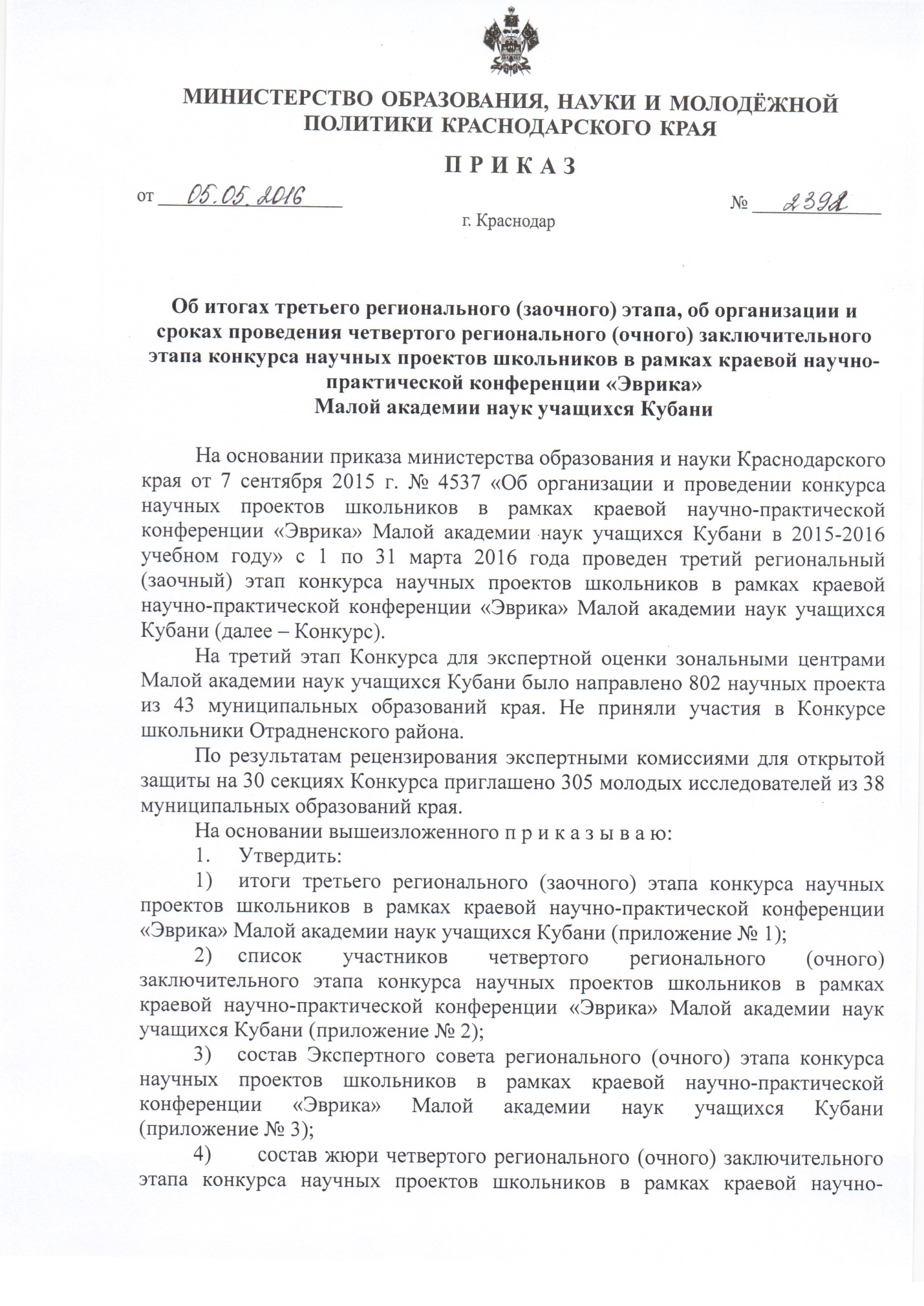 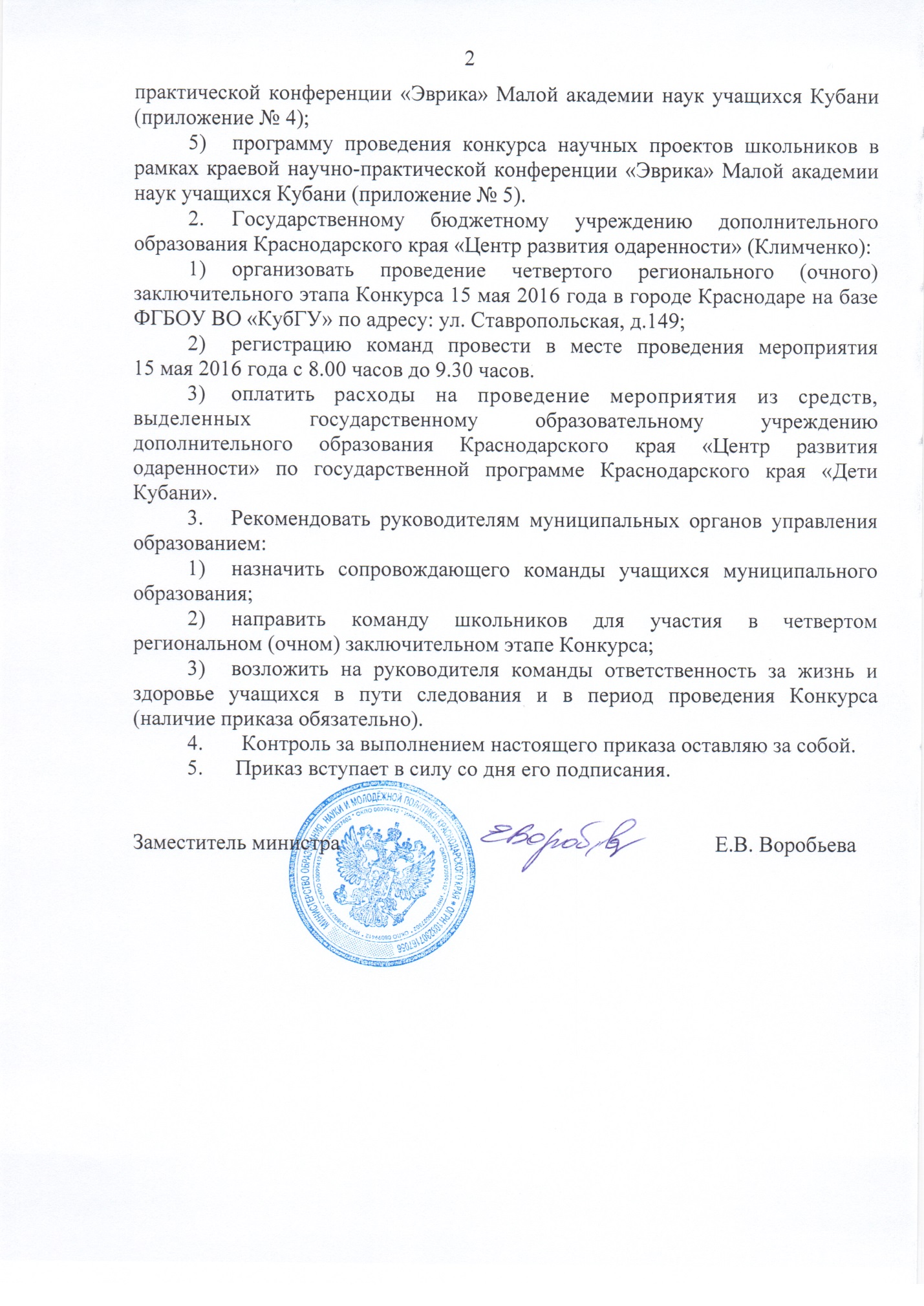 Итоги третьего регионального (заочного) этапа конкурса научных проектов школьников в рамках краевой научно-практической конференции «Эврика» Малой академии наук учащихся Кубанив 2015-2016 учебном годуЕстественнонаучное направление в рамках секций:«Биология»«География»«Математика»«Медицина и здоровый образ жизни. Безопасность жизнедеятельности»«Физика»	«Химия»«Экология»Техническое  направление в рамках секций: «Компьютерные технологии»«Политехническая»«Робототехника»Социально-экономическое направление в рамках секций:«Политология и право»«Психология»«Социология»«Экономика»Гуманитарное направление в рамках секций«Журналистика»«Искусствознание»«Технология прикладного творчества» «История»«История религии и церкви»«Краеведение»«Литературоведение»«Литературное творчество» «Языкознание (русский язык)» «Языкознание (английский, немецкий, французский языки)»Начальник отдела общего образования												               О.А.ЛозоваяСписок участников четвертого регионального (очного) заключительного этапа конкурса научных проектов школьников в рамках краевой научно-практической конференции «Эврика» Малой академии наук учащихся Кубани в 2015-2016 учебном годуЕстественнонаучное направление в рамках секций:«Биология» «География»«Медицина и здоровый образ жизни. Основы безопасности жизнедеятельности»«Химия»«Экология» «Математика»«Компьютерные технологии»Социально-экономическое направление в рамках секций:«Политология и право»«Моя законотворческая инициатива» «Психология»«Социология»«Экономика»Гуманитарное направление в рамках секций:«Журналистика»«Искусствознание»  «История. История религии и церкви»«Краеведение»«Языкознание (английский, немецкий, французский языки)»«Языкознание (русский язык)»«Литературоведение. Литературное творчество» «Физика»Техническое направление в рамках секций:«Политехническая (9-11 классы)» (в форме выставки)«Робототехника» (в форме выставки) «Прикладное творчество (9-11 классы)» (в форме выставки)Мой первый учебно-исследовательский проект в рамках секций:«Физико-математическое направление» (4-8 классы)«Естественнонаучное направление» (4-8 классы)«Гуманитарное направление» (5-8 классы)«Социально-историческое направление» (4-8 классы)«Биологическое направление (4-8 классы)»«Прикладное творчество»  (4-8 классы) (в форме выставки)«Техническое направление (4-8 классы)» (в форме выставки)Начальник отдела общего образования	   			                О.А. ЛозоваяПрограммапроведения четвертого регионального (очного) заключительного этапа конкурса научных проектов школьников в рамках краевой научно-практической конференции «Эврика» Малой академии наук учащихся Кубани в 2015-2016 учебном году 15 мая (воскресенье)Начальник отдела общего образования					       О.А. ЛозоваяПРИЛОЖЕНИЕ № 1УТВЕРЖДЕНЫ приказом министерства образования, науки и молодежной политики Краснодарского края от 05.05.2016 года  № 2392№ п/пФ.И.О.КлассОбразовательное учреждениеМуниципальное образованиеТемаКол-во балловРейтингПустовидАртем Сергеевич9МБОУ гимназия № 23,МУ ДО «Малая академия»КраснодарВлияние модели локального потепления на коралловые полипы родов sarcophyton, rhodactis, euphyllia, и zoanthus80,01НишкомаеваЕкатерина Максимовна10МОБУ СОШ № 25, МБУ ДО ЭБЦСочиБиологические особенности нового вредителя самшита колхидского78,02КрыленкоСергей Вячеславович11МАОУ СОШ № 19ГеленджикИзучение пищевых предпочтений вида Gammarus pulex63,03СичинаваЕкатерина Амирановна9МБОУ СОШ № 47,МУ ДО «Малая академия»КраснодарОценка состояния популяции белоголовых сипов среди видового состава птиц на территории Даховского заказника63,03Желудченко Елизавета Михайловна9МБОУ СОШ № 7Староминский районМониторинг сезонных миграций совы ушастой в парковой зоне станицы Канеловской61,64Еремина Дарья Александровна10МБОУ СОШ № 4Красноармейский районИсследование восстановления жизненности неукрывного винограда после обледенения 2014 года в станице Полтавской58,35Каверина Екатерина Вячеславовна9МОБУ ООШ № 23Новокубанский районГеоботаническое исследование лесопарковой зоны города Новокубанска57,36Клышникова Анастасия Анатольевна9МБОУ СОШ № 4Тимашевский районИсследование влияния микроорганизмов на рост и развитие сельскохозяйственных растений57,36КондаковаАнна Алексеевна10МБОУ СОШ № 14КраснодарВлияние препарата Гидрогумина на продуктивность и качество капусты белокочанной сорта Слава-130557,36Проценко Екатерина Владимировна10МАОУ СОШ № 4Абинский район  Биотестирование лечебных свойств и диагностические признаки растительного сырья грыжника голого55,37Левченко Екатерина Дмитриевна11.МБОУ СОШ № 13Калининский районИзучение паразитов рыб в водоемах Приморско-Ахтарского заказника54,08Габриелян Ребекка Артаковна11МБОУ СОШ № 8Туапсинский районРазмножение камелии черенками на Черноморском побережье Кавказа53,69Блинова Анастасия Ивановна11МБОУ ООШ № 14Крымский районВлияние регулятора роста «Циркон» на урожайность винограда52,610СавенковаДарья Сергеевна10МБОУ СОШ № 38Абинский район  Урожайность новых сортов озимого ячменя селекции В.М.Шевцова в условиях Абинского района52,011Маринич Игорь Игоревич10НОУ гимназия «Школа бизнеса»СочиЭволюция приматов на основе сравнительной характеристики кариотипов низших обезьян Адлерского питомника и человека51,612Офлиди Екатерина Константиновна9МОБУ СОШ № 25СочиРоль груминга в жизни павианов гамадрилов50,613Бедрик Алена Павловна9МОБУ СОШ № 25СочиАргессивное поведение павианов гамадрилов в условиях неволи50,314Корж Виктория Анатольевна10МБУ ДО ЦДО «Хоста»СочиВлияние катионов меди на рост и развитие Zea mays indurate в условиях гидропоники49,615Щербакова Дарья Алексеевна11МБОУ «СОШ № 3»Тбилисский районВлияние нитратов на почвенные микроорганизмы49,615Разумная Анна Юрьевна9МОБУ гимназия № 2Новокубанский районИзучение совместного произрастания растений белокочанной капусты сорта Золотой гектар и фасоли сорта Золотая сакса48,616Кириленко Александра Евгеньевна9МБОУ СОШ № 26Каневской районДинамика поведения птиц культурных ландшафтов 48,616Карпова Екатерина Алексеевна11МБОУ СОШ № 38Абинский район  Урожайность сортов зимующего гороха в условиях Абинского района48,317Зиновьева Анна Андреевна11МБОУ СОШ № 38Абинский район  Урожайность озимой пшеницы среднерослых сортов селекции КНИИСХа48,018Сишко Наталья Александровна10МОБУ СОШ № 2, МБУ ДО ЭБЦСочиИспользование ЭМ-препаратов для повышения продуктивности томатов48,018Рапота Диана Денисовна10МБОУ СОШ № 1Каневской районИспользование различных методов для определения качества молока48,018Письменная Екатерина  Евгеньевна9МБОУ ООШ № 17Приморско-Ахтарский районВыращивание имбиря в домашних условиях и изучение его свойств47,019Ивлев Данил  Алексеевич9МОБУ СОШ № 6Лабинский районВлияние условий содержания перепелов на их яйценоскость, значение в жизни человека46,320Акопян Сусанна Акоповна11МБОУ СОШ № 18, МБОУ ДОД СЮНСлавянский район  Генетические закономерности проявления фенотипических признаков общего строения и разновидностей шерсти у декоративных крыс45,621Кузьмина Елена Сергеевна11МОБУ лицей № 22, МБУ ДО ЭБЦСочиВлияние электромагнитного поля на прорастание семян45,322Журавлева Виолетта Викторовна10МБОУ СОШ № 2Староминский районВитамины и их роль в жизни человека45,322Афонцева Виктория Владимировна9МБОУлицей №  1, МБОУ ДОД СЮНСлавянский район  Влияние гибридного скрещивания мясных и декоративных пород кроликов на показатели основных продуктивных качеств потомства 45,023Чуприна Анастасия Сергеевна11МБОУ лицейКаневской районОценка функциональных возможностей кардиореспираторной системы школьников45,023Иванов Юрий Владимирович9МАОУ СОШ № 2Успенский районЗаездка и тренинг кобыл чистокровной верховой породы в селе Коноково Успенского района44,624Новак Валерия Николаевна9МБОУ СОШ № 4Каневской районЧеловек есть то, что он ест44,624Проценко Юлия Витальевна11МОНАУ СОШ № 17Кореновский районКогда пробиотики приносят максимальную пользу?44,625Снегирёва Полина Витальевна9МБОУ СОШ № 38Абинский район  Генетика джунгарских хомяков 44,625Ярошенко Валерия Руслановна9МБОУ СОШ № 2Ленинградский районВлияние биологических ритмов на успеваемость учащихся44,625Лущикова Софья Витальевна9МБОУ СОШ № 1Абинский район  Урожайность короткостебельных сортов пшеницы в условиях Абинского района44,326Чернякова Дарья Дмитриевна11МОБУ СОШ № 3Лабинский районИсследование кисломолочных продуктов (йогуртов) на наличие живых бактерий43,627Шульженко Юлия Анатольевна9МБОУ ООШ № 21Курганинский районИнжир43,328Булучевская София Ивановна12МБВСОУВСОШКрасноармейский районФитонцидная активность комнатных растений, используемых при озеленении школьных помещений42,029Мартынова Мария Евгеньевна11МБОУ СОШ № 38Абинский район  Определение урожайности раннеспелых сортов сои селекции СОКО42,029Полтавец Алина Евгеньевна9МБОУ СОШ № 6Приморско-Ахтарский районВлияние пива на организм подростка41,030Хапкова Лилия Алексеевна10МБОУ «СОШ № 18»Белоглинский районИзучение  природных индикаторов и перспективы их использования41,030Побегайло Платон Игоревич9МБОУ гимназия № 8 Тихорецкий районВывод пчелиных маток на пасеке семьи Побегайло40,031Журавлева Светлана Сергеевна10МОБУ СОШ № 8 Новокубанский районВлияние компьютера на здоровье учащихся39,032Бочкарёв Никита Константинович11МАОУ -СОШ № 7АрмавирВлияние биоритмов на работоспособность школьников38,633Соловецкая Анастасия Андреевна11МОБУ СОШ № 3Лабинский районОпределение количества белков в рационе современного школьника38,334Каргизова Алина Фарруховна10МБОУ СОШ № 17Северский районНужно ли подкармливать птиц зимой38,035Новоженова Анастасия Дмитриевна9МБОУ СОШ № 18 Тихорецкий районОсобенности размножения озерной лягушки37,636Мизина Юлия Андреевна9МБОУ СОШ № 7Кущевский район Выведение чистой породы немецкой овчарки37,337Шкрапко Никита Сергеевич11МБОУСОШ № 25Усть-Лабинский районВитамины и их роль в жизни человека35,338Саркисян Эвелина Арсеновна9МБОУ СОШ № 4Гулькевичский районЦелительные свойства молока32,339Симкина Екатерина Алексеевна9МОБУ СОШ № 10Новокубанский районСодержание кроликов в домашних условиях32,340БукрееваАнна Алексеевна11МОБУ СОШ № 10Новокубанский районВлияние радиоволн сотовой связи на жизнедеятельность пчел32,041ТопановаЮлия Владимировна11МБОУ СОШ № 2Ленинградский районВлияния содержания железа на здоровье31,342Ноздринова Виктория Сергеевна9МОБУ СОШ № 25СочиМожно ли вырастить картофель из кожуры?29,643ОмельченкоАнна Анатольевна9МБОУ СОШ № 10Ленинградский районПростудные заболевания и их профилактика28,044Горлова Олеся Юрьевна11МБОУСОШ № 8АрмавирПрименение современной косметики27,345Карканица Софья Андреевна, Шпалова Екатерина Васильевна9МОАУ гимназия № 8СочиПрофайлинг 27,346Варченко Таисья Дмитриевна, Яблокова Юлия Андреевна10МОАУ гимназия № 8СочиКартофель. Его положительные и отрицательные свойства26,347Родионова Диана Леонидовна9МОБУ гимназия № 15СочиПочему мы умираем?23,048Карасева Милена Вадимовна9МОБУ лицей № 23СочиДНК и наследственные заболевания23,048ХамракуловКирилл Евгеньевич9МБОУ СОШ № 1Ленинградский районВлияние дождевых червей на плодородие почвы22,049ЦоколоваМаргаритаВасильевна10МБОУ СОШ № 7Новопокровский районСелекция русских борзых собак в Новопокровском районе20,050Савенко Антон Сергеевич10МОАУ гимназия № 8СочиВозможность создания и уход экосистемы в замкнутом пространстве19,351СапетинаАнастасия Вадимовна9МБОУ СОШ № 73КраснодарТы был в Комсомольском? А ты побывай!911БарановВалерий Николаевич10МАОУ СОШ № 40НовороссийскСукцессионные явления памятника природы «Цемеская роща» в связи с деятельностью человека89,32Солдатенкова Полина Андреевна11МОБУ СОШ № 65СочиОценка современного состояния памятников природы (Хмелевские озера и ущелье Ахцу)863Стативко Владислав Сергеевич10МАОУ СОШ № 33НовороссийскИзучение свойств пиритов76,64Васильева Надежда Михайловна10МБОУ СОШ № 3ГеленджикПрограмма «куб знаний». Прогноз изменений с учетом космогенного влияния74,35Панченко Руслана Романовна10БОУ СОШ № 6Динской районРекреационные объекты ст. Пластуновской716Пахомов Денис Дмитриевич10МБОУ «СОШ № 12»Белоглинский районГеография пушкинского лукоморья716Казмин Денис Александрович10МАОУ СОШ № 17ГеленджикУникальное природное явление Черноморского побережья Краснодарского края – смерчи, их происхождение и последствия70,67Кравчуненко Анна Романовна9МОБУ СОШ № 25Кореновский районИзучение подземных вод станиц Платнировской доступными методами68,68Виноградова Анна Вадимовна10МБОУ СОШ № 25Славянский район  Славянский район: прошлое и настоящее (на основе анализа топографических карт и статистических данных)64,69ЗуеваАнастасия Андреевна11МБОУ лицей № 4КраснодарМедико-географическая оценка влияния некоторых природно-климатических факторов на здоровье и качество жизни населения5610АветисянАлина Аршаковна9МБОУ гимназия № 54КраснодарШкольная перепись населения54,311Вакуленко Александра Романовна9МБОУ СОШ № 30Абинский район  Памятник природы Абинского района «Участок красного дуба»53,312Сысоева Валерия Валерьевна9МБОУ «СОШ № 20»Белоглинский районШкольная перепись населения5313СвириденкоСемен Русланович10МБОУСОШ № 57КраснодарНевидимый враг человека5214Алов Юрий Юрьевич10МОБУ лицей № 3СочиСтраны Зарубежной Европы50,315Лопатин Степан Эдуардович, Герниченко Анастасия Сергеевна9МОБУ СОШ № 38СочиИзменения температурного режима в Адлерском районе г. Сочи за последние 5 лет49,616Афанасова Екатерина Михайловна10МБОУ СОШ № 13Приморско-Ахтарский районИсследование особенностей географических профессий49,317Другай Анастасия Алексеевна10.МБУ ДО ДДТ Калининский районГеография – наука будущего47,318Афарова Вероника Сергеевна,Буракова Анастасия Сергеевна10МОБУ СОШ № 18СочиГеографическая картина мира в художественной прозе и стихах русских поэтов4719Черенкова Анастасия Леонидовна10МБОУ СОШ № 10Тимашевский районОсобенности протекания геологических процессов на Черноморском побережье северного Кавказа (на примере Пшадского оползня)4719Васильева Арина Александровна10МОБУ СОШ № 18СочиВиртуальное путешествие на яхте «Дункан» с героями романа Ж.Верна «Дети капитана Гранта»4420Чулков Сергей Сергеевич10МАОУ СОШ № 17ГеленджикУрочище «Назарова дача» - комплекс рекреационных ресурсов Черноморского побережья4420Тараненко Дарья Владимировна9МБОУ ООШ № 30Славянский район  Моя точка зрения. Выбор транспорта для путешествия41,621Хомяк София Игоревна9МБОУ СОШ № 2Приморско-Ахтарский районВлияние погоды на здоровье человека40,622СамохваловаЖанна Алексеевна9МБОУ СОШ № 5 Белореченский районИсследование влияния близости моря на климат на примере городов Анапа и Белореченск37,623Павлюченко Екатерина Витальевна9МБОУ СОШ № 68 Белореченский районСравнительное исследование геологических обнажений
в Белореченском районе Краснодарского края24,624Арнбрехт Анастасия Эдуардовна10МАОУ СОШ № 35 Туапсинский районИзучение природного комплекса «Урочище ручья Школьного»23,625РадульИван Николаевич10МБОУ лицей № 90,МУ ДО «Малая академия»КраснодарЗамечательное семейство теорем о бабочке921ВечеряСофья Викторовна9ЧОУ«Гимназия № 1»НовороссийскМой взгляд на теорему Наполеона792Жежель Дарья Николаевна11МБОУ СОШ № 5Каневской районНестандартные способы решения задач при подготовке к ЕГЭ743МаликДарья Игоревна11МБОУ СОШ № 74,МУ ДО «Малая академия»КраснодарПрименение соотношений в решениях логарифмических уравнений и неравенств     повышенного уровня             сложности734Коптева Анастасия Игоревна11МБОУ СОШ № 2Темрюкский районПрименение метода декомпозиции при решении задания № 15 профильного экзамена по математике685Подопригора Владислав Романович 9МБОУ СОШ № 25Славянский район  Непризнанный признак равенства треугольников666Мишин Никита Матвеевич11АОУ  «СОШ № 4»Динской районТреугольник или пирамида Паскаля637Нец Полина Алексеевна11МБОУСОШ № 6Каневской районЭлементы сферической геометрии в естествознании638Купраш Илья Валерьевич11МОБУ гимназия № 2Новокубанский районВекторный метод решения планиметрических задач619Бутяева Арина Андреевна9МБОУ СОШ № 4 Туапсинский районИсследование области значений функции методом введения параметра6010БойченкоИрина Евгеньевна9БОУ «СОШ № 3»Динской районЗадачи на проценты и их применение в жизни5511Черкасова Елена Владимировна10МБОУ «СОШ № 32»Белоглинский районКак обхитрить кризис?5312Хамиди Лина9МАОУлицей № 3Кавказский районКруглый треугольник Рёло5213Зеленская 
Ольга Николаевна10МБОУ СОШ № 50КраснодарМатематические софизмы и их роль при обучении            математике4814Косачева Дарья Константиновна9МБОУ«СОШ № 12»Белоглинский районДоступность вычисления банковских процентов4615Юндина Дарья Александровна11МБОУ СОШ № 13Ленинградский районПроценты вокруг нас4615Арустумян Ася Маисовна11МБОУ СОШ № 2 Апшеронский районПреобразование двойных радикалов4416Питаленко Владислав Сергеевич11МАОУ СОШ № 40НовороссийскМетоды решения уравнений и неравенств с параметрами (задание ЕГЭ № 18)4416Савченко Иван Владимирович11МАОУ СОШ № 4Абинский район  Трехгранный угол и его свойства 4416Судаков Анатолий Александрович11МАОУ -СОШ № 7АрмавирАрифметическая прогрессия4416Шуткина Екатерина Викторовна11МБОУ СОШ № 4Тихорецкий районРоль математических расходов в быту4416Астахов Александр Владимирович9МБОУСОШ № 5 Белореченский районИзучение различных способов решения математических задач на смешивание4317Бобрышева Дарья Евгеньевна11МБОУ СОШ № 3Тимашевский районРешение задач на смеси, сплавы, растворы4118Смола Мария Юрьевна9МБОУ СОШ № 6Славянский район  Точки пересечения биссектрис и высот треугольника 4118ХаланскийДаниил Андреевич9МБОУ гимназия № 8 Тихорецкий районПрактическое использование принципа «золотого сечения» в различных сферах деятельности4118Андреева Елизавета Александровна10МБОУСОШ № 20АрмавирРазные способы решения квадратных уравнений и их применение в жизни4019Елесютиков Илья Иванович10МБОУ СОШ № 3Приморско-Ахтарский районПриемы устного и письменного счета4019Новиков Роман Сергеевич11МОБУ гимназия № 2Новокубанский районПрименение показательной функции в различных областях науки и техники4019Сусоров Максим Анатольевич9МБОУ СОШ № 22Приморско-Ахтарский районКвадратичная функция и параметры4019Богатова Анастасия Николаевна9МБОУСОШ № 5 Белореченский районИспользование матриц в теории игр3920Лысенко Василиса Витальевна9МБОУ гимназия № 8 Тихорецкий районМетоды решения уравнения четвертой степени3920Петренко Екатерина Александровна9МБОУ СОШ № 5Староминский районИзмерение высоты дерева различными  способами без специальных измерительных приборов3920Алчаков Ратмир Русланович10МАОУСОШ № 11 АрмавирЧисловой ряд Фибоначчи3821Шишкова Анастасия Владимировна11МБОУ СОШ № 5 Белореченский районУпрощенная тригонометрия3821Ровная ЕкатеринаДмитриевна9МБОУ СОШ № 3Павловский районТопологический анализ букв3722Вихров Сергей Евгеньевич11МАОУ СОШ № 40НовороссийскНестандартные способы умножения чисел или счет без калькулятора3623Куршова АлександраАндреевна9МОБУ СОШ № 13СочиТри средних линии трапеции3524Алавидзе Ксения Игоревна9МОБУ гимназия № 1СочиПостроение правильных многоугольников с помощью циркуля и линейки3025Сидоров Дмитрий Викторович11МБОУ СОШ № 18, МБОУ ДОД СЮНСлавянский район  ГМ и химические добавки в продуктах питания и их влияние на живые организмы на примере брюхоногих моллюсков811ПузюринаЕкатерина Алексеевна9МБОУ СОШ № 8Крыловский районИзучение качественного состава гематогена различных торговых марок и их влияние на организм школьника75,62Решетова Виола Сергеевна9МБОУ СОШ № 42Абинский район  Влияние школьных стульев на формирование правильной осанки учащихся68,63Ванин Давид Сергеевич11МБОУСОШ № 1Мостовский районОпределение оптимального режима проветривания кабинета биологии60,64Овагимьян Маргарита Андреевна10МАОУ СОШ № 40НовороссийскВлияние напитков на состояние зубов школьников Новороссийска60,64Болотина Анастасия Алексеевна11МБОУ Гимназия № 6 Тихорецкий районОпределение содержания вредных веществ в губной помаде595ХабаровВладислав Валерьевич8МБОУ СОШ № 1Успенский районОсторожно –антибиотики!54,66Авдеев Андрей Викторович9БОУ СОШ № 1Динской районБезопасное селфи547Клушина  Екатерина Викторовна9МОБУ СОШ № 5Кореновский районЭкзаменационный стресс и его влияние на учащихся средней школы52,38Ляхов Денис Сергеевич10МБОУ СОШ № 8Тимашевский районВлияние молока на детский организм 50,69Цуркан Алина Геннадьевна10МАОУСОШ № 4Абинский район  Право на здоровье4810Горбатова Елена Евгеньевна10МАОУ лицей Северский район Исследование уровня ионизирующего излучения в квартире4711Децына Мария Сергеевна10МБОУ СОШ № 2Староминский районДинамика работоспособности учащихся 10 классов. Механизмы утомления и методы борьбы с ним4512Даурова Алина Александровна9МБОУООШ № 38Славянский район  Влияние наушников на      слуховое восприятие, внимание, пульс и артериальное давление 44,613Беличенко Артем Олегович10МБОУ СОШ № 4Тимашевский районЧто выбрать фототерапию или фармакологию?4114Супрунова Елена Юрьевна10МБОУ лицейКаневской районТрадиционные и нетрадиционные способы сохранения зрения4114Трофимова Валерия Руслановна10МБОУ СОШ № 2Староминский районИсследование свойств глаза и причин ухудшения зрения4114Шейкин Георгий Владимирович9МОБУ лицей № 59СочиВлияние погодных условий на физиологическое состояние организма4015Аленцева Полина Андреевна10МБОУ «Гимназия»Каневской районЗначение школьного питания для подростков39,616Сидоров Тимур Капезович10МБОУ гимназия «Эврика»АнапаОсобенности регулирования труда медицинских работников37,317Шестакова Маргарита Товмасова11МАОУ СОШ № 40НовороссийскВлияние сотового телефона на органы слуха и на организм3718Пацукова Дарья Сергеевна9МБОУСОШ № 3Тимашевский районГигиеническая оценка тканей по их физическим свойствам3419Богомолов  Александр Евгеньевич10МБОУ лицейКаневской районСкандинавская ходьба – новая панацея от болячек33,620Немцова Нелли Евгеньевна8МБОУСОШ № 4Тимашевский районВлияние кока-колы на здоровье человека33,620РазумееваАлена Владимировна9МБОУ СОШ № 4Ленинградский районКислородные коктейли – вред или польза для здоровья33,620Хапишт Милада Рашидовна11МОБУ лицей № 95СочиСердечно-сосудистые заболевания31,321Шаталова Алина Владимировна11МБОУ СОШ № 2Калининский районВегето-сосудистая дистония у подростков29,622Заева Регина Павловна10МБОУ «Гимназия»Каневской районТоматис терапия29,323Овсеенко Наталья Романова10МАОУ СОШ № 22НовороссийскАспирин в быту, польза и вред2924Фролова Алина Игоревна, Багдадян Лида Оганесовна9МОБУ гимназия № 9СочиТабак - коварная ловушка28,625Березовский Ярослав Александрович9НЧОУ «Лицей «ИСТЭК»Краснодар Разработка устройства для обнаружения газов в воздухе28,326Кузнецова Дарья Сергеевна10МБОУ СОШ № 4 Тихорецкий районИнтерьер и его влияние на человека27,627МаляноваЛариса Дмитриевна9МБОУ СОШ № 4Ленинградский районВолейбол – это образ жизни!2428Иванова Диана Денисовна11МБОУ СОШ № 56Крымский районБолезни грязных рук23,329Блохин Данил Владимирович9БОУ СОШ № 1Динской районОсторожно! Алкоголь22,630Григорян Элина Артуровна11МБОУСОШ № 8АрмавирРегуляция поддержания равновесия сахара в крови2231Фоменко Александра Анатольевна11МБОУ СОШ № 1 Староминский  районаЭколого- химический анализ домашней аптечки выпускника20,632Передреева Анна Игоревна9МБОУСОШ № 6Усть-Лабинский районФаст – фуд, значимость в современном мире, польза или вред?19,633Очередная Алина Ринатовна9МБОУ СОШ № 7 Апшеронский районВлияние зубной пасты на очистку и сохранность наших зубов1934Былдина Алина Александровна, Инжеваткина Диана Викторовна9МОБУ лицей № 95СочиЗдоровье зубов18,635Бовтунова Ксения Николаевна10МБОУ СОШ № 6Славянский район  Эффективность первичных средств пожаротушения17,636Калиновская Валерия Александровна9МАОУ СОШ № 40НовороссийскКатаракта в наше время10,337Юрченко Василиса Евгеньевна10НОУ гимназия «Школа бизнеса»СочиЭнергоэффективное решение проблемы влагопереноса для панельных стен типовых жилых домов831ВерхоланцевСергей Викторович9МБОУ СОШ № 63КраснодарИсследование движения магнита в металлической трубе782БольшовАрсений Викторович9МБОУ СОШ № 63КраснодарКонструирование и исследование спектрографа на основе DVD703Колесник Никита Сергеевич11НЧОУ «Лицей «ИСТЭК»Краснодар Разработка четырехразной системы электропередачи 704Супрунова Дарья Сергеевна9МБОУ-СОШ №5Калининский районИзготовление термоса в домашних условиях675Иващенко Ирина Алексеевна11МБОУ СОШ № 3Щербиновский районНаблюдение и получение характеристик полного лунного затмения 28 сентября 25015 года646Ходасевич Юрий Викторович10МБОУ СОШ № 1Крымский районПоглощение звука607Беззуб Павел Викторович9МБОУ СОШ № 1Каневской районБеспроводная передача электричества598ЛукашВладислав Валерьевич10МАОУ СОШ № 40НовороссийскПоплавковый электрогенератор589Неретин ВладимирКонстантинович11МАОУ СОШ № 2Павловский районУдивительное рядом - плазма589Киденко Анастасия Андреевна10МБОУ СОШ № 5Каневской районСветомер. Измерение освещенности помещений5710Наумов Александр Владимирович9МБОУ «СОШ № 12»Белоглинский районВлияние шума на здоровье человека5710НачевскийИлья Валентинович11ГБОУ КШИ КККККраснодарИндикатор болезней5411Посвежинная Валерия Алексеевна9МБОУ СОШ № 1Каневской районИонный двигатель5411МаксимоваВиктория Алексеевна11БОУ СОШ № 35Динской районЗвукоизоляция как метод решения проблемы экологии шума5312Панасенко Илья Андреевич10МБОУ СОШ № 5,МУ ДО «Малая академия»КраснодарПовышение информативности дорожных знаков и указателей 5312ГайдинИван Андреевич11МАОУ СОШ № 2Павловский районМодель магнитного двигателя как пример использования альтернативной энергетики5213РахманинЕгор Павлович10МБОУСОШ № 19Славянский район  Расчёт золотой цепи Александра Грина5213Карапетян Сатеник Левоновна10МБОУСОШ № 2 Горячий КлючИсследование зависимости электрического сопротивления проводника от температуры5114Шеремет Евгений Сергеевич10МБОУ СОШ № 13Усть-Лабинский районПрибор экспериментальной физики. Катушка тела5114Лопатин Иван Дмитриевич11МБОУ СОШ № 7Тимашевский районМост – инженерное  творчество5015Панченко Анастасия Александровна9МБОУ СОШ № 7Тимашевский районВлияние давления школьных сумок на позвоночник школьников 5015Астанкова Анна Александровна9МБОУ гимназия № 1АрмавирИсследование КПД наклонной  плоскости4916Кульчиковский Олег Константинович10ФГКОУ «КПКУ»КраснодарИсследование электрических цепей4817Овчаренко АкимАлексеевич9МБОУ СОШ № 4Гулькевичский районВлажность воздуха и ее влияние на жизнедеятельность человека4718Торбин Данила Евгеньевич10МОБУ СОШ № 9Новокубанский районИсследование радиационной обстановки в станице Советской4718Аракелян Сусанна Эдуардовна11МАОУ СОШ № 11Ейский районОпределение спектральных границ чувственности человеческого глаза 4619Колбун АлексейВладимирович10МБОУСОШ № 17Кавказский районИзготовление и применение солнечной батареи для зарядки аккумулятора мобильного устройства4619МацийВладимир Сергеевич11ЧОУ гимназия «Эрудит»КраснодарПроектирование противооползневого комплекса с применением нагельной конструкции4619Бондарюк Сергей Сергеевич, Косавченко Дарья Сергеевна11МБОУ «СОШ № 5»Тбилисский районДвигатель нового поколения4520Мороз Александр Иванович11АОУ  «СОШ № 4»Динской районНеньютоновская жидкость 4321Федоренко Алексей Николаевич, Чугуй Алексей Игоревич10МАОУ КШАнапаСамодельные приборы по физике4321Воронина Ирина Андреевна10МБОУСОШ № 18Темрюкский районИзучение свойств неньютоновской жидкости4122ВолковЕгор Юрьевич9ФГКОУ «КПКУ»КраснодарЯвление Зеебека-Пельтье4022Башкирова Валерия Сергеевна10МБОУ СОШ № 6Славянский район  Эффективность использования энергосберегающих ламп и светодиодных в домашних условиях3923Калюта Михаил Андреевич10МАОУ лицей Северский район Перспектива использования солнечных элементов3923Чрагян Дереник Саникоевич9МБОУ СОШ № 19Кавказский районЭлектрическая природа нервного импульса3923Иванов Александр Андреевич9МОАУ гимназия № 8, МБУ ДО ЦТРиГОСочиИсследование движения материальной точки в идеальном вертикальном колодце3724Пащенко Владимир Николаевич11МБОУ гимназия Усть-Лабинский районГолограмма и её применение3625Гаврилова Анастасия Александровна10МБОУ СОШ № 4ГеленджикФизические основы радиолокационной техники3426Тарада Яна Александровна9МБОУ ООШ № 7Успенский районМир туманностей3327Алекян Анушаван Сейранович10МБОУ -СОШ № 10АрмавирЭнергетика будущего3228Ерохин Иван Витальевич11НЧОУ «Лицей «ИСТЭК»Краснодар Установка для получения водорода и тепла алюминиевого содержащего сырья00Фоменко Антон Александрович10МБОУ СОШ № 1Староминский районКаталитическое гидрирование алкенильной группировки в полифункциональных природных соединениях83,31Бейхчан Элина Эмировна10МАОУ СОШ № 4Абинский район  Количественное определение ионов тяжелых металлов и  алюминия в почвах Абинского района фотоколориметрическим методом82,32Дмитриева Екатерина Евгеньевна10МБОУ СОШ № 18Славянский район  Исследование содержания витамина С в зимних сортах яблок, районированных в Славянском районе краснодарского края81,63Пасечникова Елизавета Андреевна11МБОУ лицейКаневской районГуматы как протекторы тяжелых металлов в растворах и почвах76,64Гречко Даниил Вячеславович9МБОУ СОШ № 32Каневской районВлияние хозяйственной деятельности человека на содержание гумуса в почве74,35Никулина Кристина Сергеевна11МАОУСОШ № 7АрмавирОпределение продуктов, содержащих витамин С в осеннее-зимний период716ШирокаяАнгелина Олеговна10МБОУ СОШ № 9Кущевский район Исследование фруктовых соков69,67СуриноваЮлия Сергеевна10МАОУ Гимназия № 5НовороссийскОпределение качества творога678Тарасова Евгения Владимировна10МБОУ СОШ № 2Выселковский районИсследование химических показателей питьевой воды в процессе эксплуатации картриджа фильтра – кувшина «Барьер»659Глотов Алексей Александрович10МБОУ СОШ № 6Славянский район  Исследование молочной продукции предприятий Славянского района 6310БасалАмира Касимовна10МАОУ Гимназия № 5НовороссийскОпределение количества витаминов Р и С в разных сортах чая6211Борисова Наталья Александровна9БОУ «СОШ № 7»Динской районИсследования качества хлеба и хлебобулочных изделий6112Иващенко Даниил Артурович9МБОУСОШ № 17Абинский район  Комплексное исследование фермента амилазы6112Меденцева Мадлена Андреевна9МБОУСОШ № 5АрмавирОпределение качеств майского меда5713Тараканова Юлия Евгеньевна10МБОУ СОШ № 6Выселковский  районОпределение качества творога5614Назаренко Василий Васильевич9НЧОУ «Лицей «ИСТЭК»Краснодар Разработка установки для низкотемпературного синтеза элементов5415ПрожировТимур Тимурович10МАОУ СОШ № 33НовороссийскИсследование свойств микрокристаллов5415Филатова Ксения Викторовна9МБОУ СОШ № 1 Абинский район  Определение жёсткости воды и концентрации ионов железа в воде в домашних условиях5415Салихова Дарья Сергеевна10МБОУ лицейКаневской районИсследование качества сока прямого отжима малых предприятий Кубани5216Куницкая Анастасия Сергеевна10МБОУ СОШ № 17Абинский район  Ароматические масла идеальное средство самопомощи – правда или ложь?51,317ГригорьеваАнастасия Юрьевна10АОУ СОШ № 4Динской районОпределение содержания ионов в воде5118Овчеренко Даниил Денисович9МБОУ СОШ № 43Северский район Этот удивительный напиток-чай!50,319Сердюкова Екатерина Витальевна10МБОУ «СОШ № 4»Тбилисский районОпределение витамина С в свежих фруктах и варенье50,319Гурина Александра Владимировна9БОУ СОШ № 20Динской районКисломолочные продукты. Исследования качества,биологическая роль вжизнедеятельностичеловека5020Свавицкая Екатерина Андреевна9МБОУ СОШ № 13Приморско-Ахтарский районПигменты – природные красители49,321ЧеркасовВиктор Игоревич10МОБУ СОШ № 7Новокубанский районПолучение мыла в домашних условиях и сравнение его компонентов с мылом производственного производства49,322Дегтярев Иван Александрович11МБОУ«СОШ № 15»Курганинский районАвтотранспорт как источник загрязнения окружающей среды46,623Дедухова Милана Олеговна11МОБУ лицей № 95СочиИзучение адсорбции. Выявление лучшего адсорбента46,623Олейник Екатерина Викторовна9МБОУ СОШ № 22Приморско-Ахтарский районОценка качества напитков, приготовленных в домашних условиях для детей 1,5-3 лет по показателю содержания витамина С46,623Авакян Ашот Сейранович10МОБУ СОШ № 8 Новокубанский районНитраты в продуктах питания4624Бублик Мария Григорьевна9МАОУ СОШ № 10Красноармейский районЧай. Напиток Богов!45,325Оганян  Сусанна Альбертовна9МБОУСОШ № 5АрмавирШоколад – гормон счастья или губитель здоровья?4426Власенко Ирина Николаевна10МБОУСОШ № 12Абинский район  Шоколадный рай: миф или реальность42,327Ляхова Юлия Александровна11МОБУ СОШ № 1Кореновский районЖенским рукам – самый лучший крем!4128Гринько Надежда Александровна9МБОУ СОШ № 7Усть-Лабинский районСодержания сои и красителей в колбасных изделиях 4029Коник Мария Александровна11МБОУ СОШ № 1ГеленджикГазированные напитки4029Приймак Полина Павловна9МБОУ СОШ № 10Староминский районИзучение эффективности и влияние на человека напитка квас на физическое состояние человеческого организма39,330Верушкин Дмитрий Максимович9МАОУ СОШ № 3Гулькевичский районИсследование нерудных полезных ископаемых Гулькевичского района3931Закусилова Любовь Петровна10МБОУ СОШ № 7Новопокровский районЖивописная химия3931СамойловаЭлеонора Эдуардовна9МБОУСОШ № 34КраснодарВыращивание и изучение свойств кристаллов3832ПривезенцеваЛилия Витальевна11МБОУ СОШ № 32КраснодарПолучение мыла в домашних условиях и сравнение его моющих средств с промышленными образцами и синтетическими моющими средствами36,333ЕкотоваЕлизавета Олеговна11МБОУСОШ № 34КраснодарКакой сок мы покупаем детям?3634Егизарян Элеонора Вигеновна9МБОУСОШ № 5АрмавирЧто содержится в чашке чая?3435Руденко Диана Евгеньевна11МОБУ СОШ № 3Лабинский районВлияние эфирных (ароматических) чисел на человека3435Саркисова Карина Вячеславовна10МОБУ СОШ № 9Новокубанский районИзучение загрязнения окружающей среды оксидом азота (II), оксидом азота (IV) и свинцом33,636Кесов Георгий Алексеевич11МОБУ гимназия № 1СочиТехнология получения эфирных масел33,636Гончарова Дарья Викторовна10МБОУ СОШ № 5Тбилисский районХороший бензин – высокая скорость23,337Григорьев Алексей Вячеславович10МАОУ СОШ № 40НовороссийскОсобенности реинтродукции и сохранения редкого вида Цикламен косский95,31Резяпова Елизавета Андреевна11МБОУ СОШ № 25Славянский район  Аистообразные птицы лесонасаждений Крымскоголесхоза Славянского района Краснодарского края и влияние на них антропогенного фактора952Еремчук Дарья Борисовна10МБОУ СОШ № 43Абинский район  Инвестиционный проект КДК94,33РуденкоИлья Владимирович11МБОУ СОШ № 10,МУ ДО «Малая академия»КраснодарКомплексное описание и оценка экологического состояния родников в окрестностях станицы Даховской Даховского заказника Республики Адыгея93,34Демьянчук Илья Сергеевич10МБОУ СОШ № 41, МБУ ДО ДЭБЦКрымский районИспользование растительных остатков для восстановления биоэкологического баланса почвы93,34КерчьАртём Николаевич9МАОУ СОШ № 22НовороссийскРоль мидий в очищении воды в  Цемесской бухты и мониторинг их численности93,34СавицкийЕгор Вячеславович, Роздобудько Николай Русланович108ГБОУ НКККНовороссийскМониторинг потенциально токсичного микрофитопланктона вызывающего явление «Красных приливов» в Цемесской бухте Черного моря92,65Шушарин Михаил Павлович 9МБОУ СОШ № 6Славянский район  Изучение пойменного фитоценоза «Затон» города Славянска-на-Кубани906Мальц Мария Викторовна10МОБУ СОШ № 25, МБУ ДО ЭБЦСочиИзучение фито-санитарного состояния парка "Южное взморье"807Узловенко Виолетта Алексеевна10МБОУ СОШ № 7Гулькевичский районВоздействие котельной на окружающую среду (на примере котельной № 1 г. Гулькевичи)78,38Гавриш Александра Викторовна11МАОУСОШ № 11Ейский районУдаление нефтепродуктов с поверхности воды с помощью полимерных материалов и магнитных полей 76,69ТанскаяВиктория Александровна9МБОУ СОШ № 6Усть-Лабинский районОценка влияния проветривания фитонцидов лука, пихты на микрофлору68,610Деревенец Елизавета Николаевна10МБОУ СОШ № 2, МАОУ ДОД ЦДОД «Эрудит»ГеленджикК вопросу об экологическом состоянии искусственных насаждений сосны пицундской в районе Геленджика63,611Таскин Максим Андреевич9МОБУ СОШ № 9Новокубанский районИсследование качества питьевой воды станицы Советской60,612Александрова Дарья Дмитриевна9НЧОУ «Лицей «ИСТЭК»Краснодар Взаимодействие растений путём естественного электромагнитного излучения60,313Аврашко Виолетта Андреевна9МБОУ СОШ № 17Выселковский районИзучение видового состава насекомых – вредителей растений лесозащитных полос59,614Варкушина Валерия Валерьевна10МАОУ СОШ № 4Абинский район  Экологическая оценка влияния автотранспорта на загрязнение атмосферного воздуха в парке 30-летия Победы г.Абинска58,615Рудякова Виктория Сергеевна10МБОУ СОШ № 2Староминский районЛишайники – индикаторы чистоты воздуха 58,316Хилова Ксения Ивановна10НОУ гимназия «Школа бизнеса», МБУ ДО ЭБЦСочиНаследие парка Ривьера56,317Березина Ирина Владимировна10МБОУ СОШ № 7Староминский районЭкологическое состояние почвы моего двора53,618Мкртчян  Максим Гарегинович10МАОУ лицеяСеверский районЧастичная утилизация пластмасс с использованием альтернативных источников тепловой энергии5119Барончукова Маргарита Андреевна9НЧОУ «Лицей «ИСТЭК»Краснодар Разработка строительной конструкции для искусственных теснин49,620КандауровДмитрий Романович9МБОУ СОШ № 47,МУ ДО «Малая академия»КраснодарИзучение влияния природной фауны на биоразмножение антропогенного мусора49,321Поправка Анастасия Павловна9МБОУ СОШ № 16Выселковский районЭкологическая оценка состояния реки Рыбной с помощью биоиндикаторов49,321Шконда Анастасия Владимировна11БОУ «СОШ № 20»Динской районИсследование моющих средств для посуды и их влияние на биологические объекты49,321Баша Ирина Владимировна9БОУ СОШ № 1Динской районМоделированиеэкологическихситуаций. Влияние нарастенияэкологическихзагрязнителей47,622Бабий Вадим Сергеевич10МБОУ СОШ № 7Староминский районМониторинг экологического состояния вод реки  Сосыка47,323Баева Виолетта Сергеевна,Баронова Полина Вадимовна,Соборова Карина Владимировна,Щербакова Анжелика Петровна10МБОУСОШ № 11АнапаИсследование питьевой воды с. Су-Псех и влияние ее на организм человека46,324Ерёмина Анастасия Михайловна10БОУ «СОШ № 21»Динской районНесанкционированные свалки бытовых отходов и их влияние на окружающую среду46,324Мартиросян Лиана Бахшиевна11МБОУ СОШ № 5Калининский районЭкология школьного двора46,324Кедько Мария Сергеевна10МАОУСОШ № 18АрмавирЭкология и поведение лесных муравьев45,325Фисунова Ольга Сергеевна9МБОУ ООШ № 15Успенский районВлияние кислотных дождей на развитие растений45,325Бузан Владислав Витальевич9МБОУ СОШ № 26Каневской районЭкология моей реки4426Бризгалова Вероника Сергеевна10МАОУ СОШ № 1Новопокровский районВлияние антропогенного фактора на экологическую обстановку в Новопокровском районе43,627Дорошенко Маргарита Александровна10МБОУСОШ № 1Каневской районЗначение зеленых насаждений парка имени 30-летия Победы станицы Каневской в создании комфортных микроклиматических условий43,627КолупаеваЮлия Дмитриевна10МБОУ СОШ № 3Новопокровский районИзучение качества молока популярного среди обучающихся МБОУ СОШ № 3 поселка Кубанского43,627Олеленко Олег Владимирович10МАОУ СОШ № 1Курганинский районОценивание степени загрязнения реки Кукса методом биоиндикации 43,627Чередник Александра Сергеевна10МБОУ СОШ № 4Приморско-Ахтарский районЗагрязнения бассейна реки Бейсуг43,627Калюжный Андрей Евгеньевич9МБОУ ООШ № 36Каневской районМоя река – мое богатство4128Сапьян Анастасия Евгеньевна9МБОУ гимназия № 8 Тихорецкий районИзучение использования пластика в быту4128Камышанова Татьяна Юрьевна10МБОУ СОШ № 1Успенский районУровень загрязнение снежного покрова на территории села Успенского40,329Крят Валерия Анатольевна9МБОУ ООШ № 10Приморско-Ахтарский районКачество и использование питьевой воды3930Фандий Елизавета Васильевна10МБОУ СОШ № 3Тимашевский районПриродоохранная деятельность по сохранению самшита колхидского 36,631Гусова Марьяна Карабитовна11МБОУ СОШ № 1Успенский районДары малых рек Успенского района34,632Адамашвили Зоя Мевлудовна11МБОУ СОШ № 6Приморско-Ахтарский районКомнатные растения и фитонциды3433Ахполова Тамара Эльбрусовна 9МБУ ДО ЭБЦКрасноармейский районВлияние автотранспорта на экологическое состояние окружающей среды станицы Полтавской3433Вольхина Татьяна Николаевна10МБОУ СОШ № 2Тимашевский районКубанская кухня против пищевых добавок. Что победит?3433Годлевская Дарья Викторовна10МОУ СОШ № 26СочиЭкологический проект: «Нашей школе 25 – дарим ей мы «Зимний сад»33,634Шаркевич Екатерина Михайловна9МБОУ СОШ № 16Тимашевский районЛесозащитные полосы специального назначения Тимашевского района30,335Крапивина Лидия Борисовна10МОБУ гимназия № 5СочиПроблема сохранения памятника природы Самшита Колхидского (Buxus colchica) в Хостинской тисосамшитовой роще и способы её решения.29,636НазаренкоДарья  Сергеевна9МБОУ СОШ № 3Павловский районПроблемы развития ихтиофауны реки Сосыка2937ИщенкоАлена Игоревна10МБОУСОШ № 5Кущевский район Влияние химических препаратов, используемых для обработки паслёновых, на организм человека28,638Дуюн Юлия Александровна10МБОУ СОШ № 2 Тихорецкий районАнтропогенные факторы в развитии рельефа26,639Гладких Валерия Олеговна9МБОУгимназия № 8 Тихорецкий районИзучение экологического состояния пришкольной территории23,340Моисеенкова Мария Руслановна9МБОУ СОШ № 2 Горячий КлючБольшому Утришу – надежную защиту2041Лоскутов Роман Михайлович9МБОУ СОШ № 18 Тихорецкий районПроблемы водных ресурсов Тихорецкого района1242ТолпаровТеймураз Алексеевич11ЧОУ «Гимназия №1»НовороссийскПрименение теории графиков для управления движением робота на основе конструктора LEGO MINDSTORMS NXT771ЛаткинНиколайКонстантинович11МАОУлицей № 64,МУ ДО «Малая академия»Краснодар«Шанс» - система безопасности, способная сохранить человеку жизнь722Черников Денис Юрьевич11МБОУ СОШ № 50Краснодар«О, отличник!» (разработка и создание универсальной программы для урочной и внеурочной деятельности школьников)623Юсифов Эльнур Сеймурович9МБУ ДО ЦДО «Хоста»СочиСистема поиска релевантных текстов534Крютченко Федот Игоревна9МБУ ДО ЦДО «Хоста»СочиКомпонентно-ориентированный подход в разработке веб-приложений534Сидоренко Даниил Николаевич,Слынько Данила Вадимович9ФГКОУ «КПКУ»КраснодарМобильная автоматизированная система ведения огня «Автотурель»515АгаповВасилий Евгеньевич11БОУ СОШ № 3Динской районКомпьютерная информационная модель закона Архимеда506Гребенюк Максим Александрович11МБОУ «СОШ № 1»Тимашевский районПрограмма моделирования движения тела в различных средах487Сафарянц Сергей Геннадьевич11МБОУ «СОШ № 15»Тбилисский районИнформационная система "Учет посещаемости"487Редько ВероникаВладимировна11МБОУСОШ № 4Северский район Обзор социокультурного наследия народов Кубани средствами языка программирования Scratch458Федюнина Татьяна Алексеевна10МБОУСОШ № 49КраснодарЭлектронный учебник в школе439Амбалов Олег Русланович10МОБУ лицей № 23СочиКроссплатформенные приложения41,310Лапонин Андрей Игоревич11МБОУ СОШ № 1Горячий КлючОценка вредного воздействия мобильных телефонов на различные возрастные группы людей и побег ростка огурца4011ЖилаЕлизавета Сергеевна11МБОУ СОШ № 9Новопокровский районMS Excel в помощь классному руководителю 4011ДемьяновБогдан Николаевич9МБОУ СОШ № 5Ейский районЗадача об искусственных спутниках3812Худояр Элина Сергеевна10МБОУ СОШ № 4Тимашевский районМетоды решения систем линейных уравнений в приложении Microsoft Excel3812Бабакаев Николай Владимирович10МОБУ СОШ № 80Сочи3d моделирование3613Гук Илья Викторович9МБОУ СОШ № 32Каневской районФракталы вокруг  нас3613Сарян Михаил Саркисович9НОУ гимназия «Школа бизнеса»СочиСоздание сайта по геометрии3114Хапиштова Бэлла Заурбековна,Хапиштова Амина Заурбековна1110МОБУ СОШ № 13СочиГерои нашего времени3114Самойлов Кирилл Евгеньевич10МБОУ СОШ № 1Приморско-Ахтарский районКомпьютерные игры и их влияние на успеваемость и эмоциональное состояние современной молодежи3015Калинин Максим Геннадьевич9МБОУ СОШ № 3Каневской районИсследование возможностей применения «облачных технологий»2716Шабанов Владимир Юрьевич 11МБОУ СОШ № 1Староминский районВиртуализация и её использование в образовательных учреждениях 2617ГрицайМарк Андреевич9МОБУ СОШ № 80СочиВидеоролик «Развитие игроиндустрии»23,318Экзарьян Атом Давидович9НОУ гимназия «Школа бизнеса»СочиСоздание сайта для любителей шахмат21,719Гусев Илья Сергеевич10МБОУ гимназия № 1АрмавирСекрет единицы измерения2120Мокроусова Алина Викторовна11МОБУ СОШ № 80СочиРабота в PhotoShop «Взгляд через объектив»1321Крижановский Михаил Николаевич11МБОУ СОШ № 5, МБУ ДО «ЦД(ю)НТТ»АрмавирПрибор для ориентации в пространстве людей недавно потерявших зрение941Карташев  Евгений Дмитриевич10МАОУ СОШ № 1Курганинский районОптическая перчатка для слепых902Вагизьянов Рафаил Эдуардович11МАОУ СОШ № 11Ейский районСолнечный опреснитель 763Шишкина Татьяна Александровна10МАОУ СОШ № 1Курганинский районНейроинтерфейс как система управления754Телегин Александр Игоревич10МБОУ лицей № 4Ейский районПолумостовой инвертор745Матвеев Даниил Ильич11НЧОУ «Лицей «ИСТЭК»Краснодар Универсальное электростатическое устройство686Дмитриев Дмитрий Александрович11АОУ «СОШ № 4»Динской районИнновационный метод увеличения ресурса гусеничной ленты677Непомнящая Виктория Вадимовна9МБОУ ООШ № 39Абинский район  Разработка устройства для гидропонного выращивания растений677Омельницкий Данила Аркадьевич10МБОУ СОШ № 101, ГБУ ДО КК «Центр развития одарённости»КраснодарТеоретические и практические исследования электромагнитного ускорителя масс677Дубонос Юлия Евгеньевна11НЧОУ «Лицей «ИСТЭК»Краснодар Новый способ орошения почв для органического земледелия668Уманец Дарья Григорьевна11НЧОУ «Лицей «ИСТЭК»Краснодар Sio2 – энергетическая копилка649Никифорова Мария Андреевна10МАОУ СОШ №17Славянский район  Разработка влагомера для почвы с коммуникативной функцией649Трифонов Михаил Андреевич10НЧОУ «Лицей «ИСТЭК»Краснодар Фильтр – ионизатор воздуха 6010Цыганков Денис Сергеевич10МАОУ лицей Северский район Разработка установки для опреснения воды с использованием отражателя Шеффлера6010Минюкова Юлия Олеговна10МАОУ СОШ № 11Ейский районМногофункциональное зарядное устройство на солнечных батареях 5611Николаева Дарья Михайловна11МАОУ СОШ № 9Курганинский районСолнечное затмение и его влияние на состояние здоровья человека5512Щербаков Сергей Александрович11МАОУ «СОШ № 10»Курганинский районМодель устройства для получения электрической энергии на основе преобразования энергии бета- распада тритий4613Токаренко Владислав Олегович11МБОУ СОШ № 1Староминский районИспользование инновационных конструкционных материалов – как новых тенденций в современном строительстве3814Попко Екатерина Сергеевна10МАОУ СОШ № 2Курганинский районСистема автономного управления транспортом 901Кривяков Святослав Сергеевич11МБОУ СОШ № 34, ГБУ ДО КК «Центр развития одаренности» КраснодарСоздание прототипа сельскохозяйственного робототехнического комплекса822Фирстова Юлия Сергеевна10МАОУ СОШ № 1Курганинский районБиоэлектрическое устройство для управления протезом673Самарский Николай Юрьевич9МАОУ СОШ № 2Усть-Лабинский районКонструирование и изготовление действующей модели роботизированного сортировочного комплекса56,34Ковалев Олег Игоревич, Стригин Игорь Юрьевич9МБО ДО ЦТ «Созвездие»Усть-Лабинский районПастухов Анатолий Васильевич195Петренко Максим Максимович11МАОУСОШ № 84,МУ ДО «Малая академия»КраснодарИсследование  деятельности администрации городаКраснодара в сфере установления тарифов на перевозку пассажиров в муниципальном общественном транспорте811Осипчук Александр Викторович10МАОУ СОШ № 12ГеленджикНеобходимость создания единой  практики в борьбе с незаконным строительством80,62Кропивка Ирина Александровна11МБОУ СОШ № 15Тимашевский районЛичный блокнот юного юриста «Водный кодекс для Роговских школьников»79,63Рыбальченко Мария Дмитриевна11МБОУ СОШ № 9Староминский районМеждународное гуманитарное право и проблемы терроризма в современном мире79,63Чванова Анита Станиславовна9МБОУ лицейКаневской районРазвитие института брачного договора в России79,63Закроиц Дарья Александровна11МБОУ СОШ № 43Северский районУкрепление духовного единства многонационального российского народа734Ремесник Анастасия Алексеевна11МБОУГимназия № 69,МУ ДО «Малая академия»КраснодарИсследование государственной политики в решении проблем молодой семьи725Гуськов Валентин Михайлович11МБОУ СОШ № 5 Белореченский районНет закона – нет наказания70,66Малеванная Ольга Сергеевна10МБОУ лицейКаневской районИнформационная война как инструмент политики667ОрловаЮлия Сергеевна8ЧОУгимназия № 1НовороссийскИсследование процесса становления Российской государственности в XV-XVII веке на примере правовых источников57,38Саидова Диана Ильдаровна11МАОУ  СОШ № 13Темрюкский районМиграционная политика в Российской Федерации55,39Кожевникова Елизавета Сергеевна11МБОУ СОШ № 31,МУ ДО «Малая академия»КраснодарПроблемы в реализации прав ребенка в сфере охраны здоровья5310Корниенко Виолетта Павловна10МОБУ гимназия № 2Новокубанский районПроблема абсентеизма в электоральном поведении молодежи.52,611Слепцова Арина Викторовна11МАОУ СОШ № 13Темрюкский районТерроризм как одна из глобальных проблем51,612Мороз Екатерина Олеговна10МБОУ СОШ № 1Староминский районПроблема смертной казни в России4913Суркова АлександраАндреевнаМБОУ СОШ № 21Гулькевичский районИндустрия туризма в России: реальность и законодательная база46,614Сойташ Дилара Исаевна 10НОУ гимназия «Школа бизнеса»СочиИзучение признаков политических режимов на примере конституций разных стран.4615Гугушвили Илья Михайлович9НОУ гимназия «Школа бизнеса»СочиИзучение экологического законодательства в разных странах на примере законов о браконьерстве41,616Самохвалова Жанна Алексеевна9МБОУСОШ № 5Белореченский районПреступность в разные эпохи человеческого сообщества4017Климова Екатерина Сергеевна11МБОУ СОШ № 9Кавказский районТерроризм – основная угроза 21 века31,318Полежаева Виктория Александровна11МБУ ДО ЦТРиГОСочиВозрастной аспект субъектности личности 88,31ДьяковаВалерия Дмитриевна10МАОУ СОШ № 13Каневской районГендерные представления подростков из неполных семей852Иванова Дарья  Михайловна9МБОУ гимназия «Эврика»АнапаИсследование точности восприятия времени84,33Сало Анастасия Михайловна9ЧОУ СОШ «Развитие»АрмавирКакой должна быть книжная полка современного подростка?77,64Чиркина Валерия Николаевна9МАОУ СОШ № 5Абинский район  Исследование трудностей психологической готовности девятиклассников к итоговой аттестации735Черномаз Дарья Андреевна11МБОУ «СОШ № 18»Белоглинский районБелая ворона63,66Озерян Валерия Петровна11МБОУ СОШ № 12Абинский район  Особенности эмпатии у современных подростков62,67Сербат Анна Юрьевна10МБОУ СОШ № 4Староминский районПсихологический портрет лидера578Финашина МаргаритаЕвгеньевна11МАОУ ДОД ЦДОД «Эрудит»ГеленджикК вопросу о страхах современных подростков56,39Величко Роман Альбертович9МБУ ДО ЦДО «Хоста»СочиВлияние телевидения и Интернета на эмоциональное состояние подростка5510Андрющенко Екатерина Александровна11МАОУ СОШ № 33НовороссийскКумир в семье, чем это грозит?50,611Терещенко Илья Дмитриевич11МБОУ СОШ № 28Славянский район  Почему дети становятся агрессивными?4612ГубенкоАнна Сергеевна9МБОУ СОШ № 21Гулькевичский районПрофессиональная ориентация подростков через включение в активные формы досуговой деятельности (на примере МБОУ СОШ № 21)44,613Кравченко Ксения Александровна9МБОУ – СОШ № 12Калининский районДомашние генераторы позитива44,314Черникова Виктория Германовна10МБОУ СОШ № 5Староминский районИсследование и коррекция школьной тревожности учащихся начальной школы4415Касьяненко Анастасия Андреевна11МОБУ лицей № 95СочиИсследование мотивов у учеников предпрофильного класса. Взаимосвязь мотивов, типа темперамента и востребованности профессий в выборе профиля43,616Афанасова Наталья Валерьевна10МАОУ СОШ № 10Красноармейский районСоциальные страхи подростков43,317КалининаВалерия Владимировна9МБОУ СОШ № 3Крыловский районВыявление жестокого обращения с детьми в семье41,318Чагнаадорж Руслан Радеевич11МОБУ гимназия № 76СочиИсследование уровня мотивации учебной деятельности старших подростков40,619Власенко Ирина Николаевна10МБОУ СОШ № 12Абинский район  Взаимосвязь успешной учебной деятельности и темперамента учащихся39,320Устян Ангелина Даниеловна, Крбащян Ангелина Альбертовна9МОБУ гимназия № 15СочиАнализ взаимосвязи уровня IQ с успеваемостью учащихся37,321Дудка Анна Андреевна10МБОУ СОШ № 5Каневской районПочему молодёжь вербуют в преступные организации? Как этому противостоять (на примере МБОУ СОШ № 5)3722Заикина Анастасия Сергеевна10МБОУ СОШ № 15Тимашевский районПроблема современного общества в межличностных отношениях36,323Мачихина Анастасия Сергеевна9МБОУ СОШ № 30Абинский район  Типы темперамента и отношение к симметрии34,624Троцан Анастасия Евгеньевна11МАОУ СОШ № 10Красноармейский районВлияние социальных сетей на общение подростков31,625Каракушян Диана Вачиковна  10МАОУ СОШ № 35 Туапсинский районМежличностные конфликты среди подростков3126Минова Анастасия Алексеевна11МАОУСОШ № 10Абинский район  Невербальное общение2527Юсупова Юлиана Сергеевна11МБОУ – СОШ № 2Калининский районМысли в наших рисунках24,328Лучкова Дарья Витальевна10МБОУ СОШ № 20Ейский районУправление временем 22,629Солодовникова Арина Ивановна10МБОУ  гимназия Северский районЭпоха перестройки глазами современников(Опыт социологического и поэтического осмысления)971Маркова	 Екатерина Алексеевна9НОУ гимназия «Школа бизнеса»СочиМатериальная предметная реализация личностных ценностей93,62Павлович Снежанна Славишевна11НОУ гимназия «Школа бизнеса»СочиМногоаспектный анализ причин и последствий миграционного кризиса в Европе90,63Молчанова Наталья Александровна11БОУ СОШ № 34Динской районВлияниеФедерального закона № 256-ФЗ «О дополнительных мерахгосударственной поддержки семей, имеющих детей»874ЗатонаВиталий Игоревич9МБОУ ООШ № 27Ленинградский районЛенинградская – село или город?845Денисенко Анна Андреевна11МОБУ СОШ № 1Кореновский районРоль семьи в процессе социализации подрастающего поколения82,66Головач Валерия Валерьевна10МАОУ Гимназия № 5НовороссийскУтверждение семейных ценностей через социальную политику РФ81,37ЛабунецКристина Евгеньевна11МБОУ гимназия № 33КраснодарАнтичная «пайдейя» в     контексте новых                  образовательных стандартов отечественного образования как основа построения        современной системы           образования, воспитывающей всестороннего культурного гражданина808Шумская Анастасия Сергеевна9МБОУ СОШ № 30Абинский район  Организация летней занятости учащихся. Реализация проекта «ЭКОЛЕТО»769ХмельницкаяАлександра Богдановна10МБОУ СОШ № 32КраснодарФормула «Идеально        Образованной Личности»75,610Дуброва Елизавета Сергеевна11МБОУ СОШ № 12Абинский район  Система управления качеством жизни населения на муниципальном уровне (на примере МО «Федоровское сельское поселение»)75,311Васильева Диана Андреевна,
Снитко Анастасия Сергеевна10МБОУ СОШ № 5Абинский район  Доступный спорт через модернизацию школьной спортивной площадки74,612Вервыкишко Елизавета Вадимовна10МАОУ СОШ № 10Красноармейский районПредпочтения школьников в выборе ВУЗов7413ТоряникАртур Александрович11МАОУ СОШ № 96, МУ ДО «Малая академия»КраснодарИсследование отношения молодежи к волонтерскому движению73,614Александрова Юлия Алексеевна9МБОУ СОШ № 5Абинский район  Память – фактор патриотического воспитания поколения победителей7315Шкарбут Виктория Юрьевна9МБОУ СОШ № 17Абинский район  Экстремальные виды спорта Кубани72,316Конючко Алина Анатольевна11МАОУ-СОШ № 1Калининский районРазвитие бизнеса на Кубани на примере предприятий Краснодарского края71,617Лысогор Ангелина Павловна11ЧОУ Гимназия № 1НовороссийскПроверка на плагиат в средней школе. Позиция учеников71,318Солоп Александра Павловна,Коржова Елизавета Васильевна97МОБУ гимназия № 44СочиНа пороге во взрослую жизнь – мир современного тинэйджера»7119Макаусова Елена Николаевна 10МОБУ СОШ № 20 Кореновский районДоступная среда. Насколько она доступна в г. Кореновске6820ПокатиловаНаталья Михайловна9МБОУ СОШ № 2Приморско-Ахтарский районВлияние родителей на профессиональное самоопределение детей67,621НосовАлексей Александрович9МБОУ СОШ № 7Новопокровский районУчебно-воспитательная роль пришкольного участка в сельской школе66,622Павленко Ксения Романовна10МБОУ СОШ № 5ГеленджикСовременный учитель глазами учащихся65,623Карнаухова Ляна Ивановна10МБОУ СОШ № 12Абинский район  Какие СМИ интересуют современную молодежь?6324НовакТатьяна Александровна10МАОУ СОШ № 6, МАОУ ДОД ЦДОД «Эрудит»ГеленджикВлияние на подростков гендерных стереотипов в рекламе61,625Рудковская Алина Сергеевна10МБОУ «Гимназия»Каневской районВолонтеры – одна из основ гражданского общества61,326Стародуб Юлия Петровна11МАОУ СОШ № 10Красноармейский районТрансгенные продукты на прилавках наших магазинов6027Стрелкова Елизавета Евгеньевна9МБОУ лицей № 4Славянский район  Современна ли профессия электроэнергетика5828Шапарева Екатерина Николаевна11МБОУ СОШ № 22Приморско-Ахтарский районУсловия, способствующие повышению интереса к учебной деятельности учащихся старших классов57,629КозьмодемьянскаяЭльвира Марсовна11МОБУ СОШ № 4Новокубанский районВлияние интернета на восприятие мира54,630Арутюнян Виолетта Араевна11МБОУ СОШ № 13Калининский районРоль женщины в демографической ситуации ст. Гривенской54,331Кучеренко Данил Владимировна9МБОУ СОШ № 9Приморско-Ахтарский районВозможности трудоустройства подростков5432ВоронаСергей Алексеевич9МАОУ СОШ № 11Ленинградский районЦенности, проверенные временем51,333Охрименко Анастасия Викторовна9МБУ ДО ДДТ Калининский районСчастье быть отцом: роль отца в воспитании детей5134Котова Валерия Владимировна11МОБУ гимназия № 2Новокубанский районВлияние сквернословия на человека50,335Бекян Анжелина Гарниковна11МОБУ СОШ № 89СочиЛюбовь глазами детей49,636Красикова Софья Тимофеевна9МБОУ СОШ № 17Северский районБезопасность социальной среды несовершеннолетних в образовательных учреждениях49,636СимаковСергей Андреевич9МБОУ СОШ № 10КраснодарИсследование                         компьютерной зависимости49,636Ким Надежда Сергеевна11.МБУ ДО ДДТ Калининский районБезработица49,337Мукулова  Сабина Хабитовна10МБОУ-СОШ № 5Калининский районЭкономия семейных ресурсов: на чём можно сэкономить?49,337Шкатова Арина Андреевна9МБОУ Гимназия № 6Тихорецкий районШкола как показатель демографической ситуации района4838Черный Евгений Сергеевич9МБОУСОШ № 2Темрюкский районОценка привлекательности медицинских учреждений г. Темрюка, участвующих в реализации концепции демографической политики Российской Федерации46,639Карасёва Александра Михайловна, Крымский Роман Александрович, Гайдук Александр Анатольевич11МОБУ СОШ № 11СочиГород Солнца – дорога в будущее4640Ляскин Дмитрий Михайлович9МБОУ СОШ № 1Крымский районИнтернет – польза или вред?4641Кокоуров Павел Викторович11МОБУ лицей № 95СочиВлияние социальных сетей на социализацию подростков44,342Павелко Юлия Андреевна11МБОУ лицейКаневской районВлияние научно-технического прогресса на динамику рынка труда44,342Тиунова Дарья Олеговна 11МБОУСОШ № 34 Туапсинский районСоциальные проблемы пожилых людей4243Кешишян Мария Ованесовна10МАОУ СОШ № 35Туапсинский районВоспитание эстетического вкуса41,644Пупынина Анна Александровна10МБОУ СОШ №5Калининский районЖестокость в нашем мире4145Мазепа Анастасия Сергеевна10МБОУ СОШ № 1Староминский районПреступление подростков, причины, виды и пути решения данной проблемы4046Медяник Вадим Вадимович, Симонов Максим Андреевич 9МОАУ гимназия № 8СочиВлияние рекламы на потребителя38,647Баштовая Анна Евгеньевна10МБОУ СОШ № 1Староминский районПроблема воспитание детей в неполных семьях3848Будовский Егор Олегович9МБОУ СОШ № 28Славянский район  Нужны ли правила поведения в Интернет - сообществах?3849ЕчкаловаИринаВладимировна9МБОУ гимназия № 44КраснодарПроблемы современных женщин, идущих вверх по карьерной лестнице3750Трояновская Карина Александровна11МБОУСОШ № 34 Туапсинский районМолодежное предпринимательство Краснодарского края как фактор развития экономики России36,351Цмакова Виктория Владимировна10МАОУ «СОШ № 2»Тбилисский районЗадумывается ли молодёжь о смысле жизни?35,652Грошев Роман Яковлевич9МБОУ СОШ № 2Усть-Лабинский районМенталитет Китая3353Титаренко Дмитрий Владимирович11МОБУ СОШ № 2Кореновский районООО «Доходы на отходах»881Харитоненко Дарина Андреевна10МБОУ лицей № 4, МУ ДО «Малая академия»КраснодарАнализ деятельности ООО «Первое рекламное агентство» в условиях экономического кризиса83,32КамардинаЮлия Сергеевна11МОБУ СОШ № 2 Кореновский районООО ИПК «Солнечный зайчик» (Бизнес-план)803АнчутинаЕлизавета Андреевна11ЧОУ «Гимназия № 1»НовороссийскПроблемы и перспективы развития нефтегазовой отрасли в России в условиях введения санкций зарубежными странами78,64Горяйнова Виктория Сергеевна11МБОУ СОШ № 10Тимашевский районСовершенствование отдельных элементов комплекса маркетинга на предприятии ООО «Виготек»785ТихоненкоВиктория Анатольевна10МБОУ СОШ № 2 Тихорецкий районБизнес-план «Шоколадный бутик»77,66Некрылова Екатерина Олеговна11МОБУ СОШ № 2Кореновский районООО «Киноскоп»72,37Букур Даниил Максимович9МБОУСОШ № 34 Туапсинский районОсновные направления и способы энергосбережения в школе и дома70,68Москаленко Владислава Сергеевна11МБОУ СОШ № 5Каневской районМаркетинговые исследование спроса на рынке68,69Иванова Эвелина онстантиновна9МБОУ СОШ № 10КраснодарШвейная фабрика ЗАО «Александрия»6510Житлова Анна Андреевна11МОБУ СОШ № 25Кореновский районКубанская ярмарка 2015 как зеркало процесса импортозамещения61,311Параев Илья Григорьевич9МАОУ СОШ № 2Брюховецкий районМониторинг использования питьевой воды МАОУ СОШ № 26112Луганский Семен Васильевич9МАОУ ДОД ДТ «Родничок»Приморско-Ахтарский районРоль купечества (на примере семьи Варваровых) в экономическом развитии станицы Приморско-Ахтарской5713Негодина Алина Владимировна10МОБУ СОШ № 7Новокубанский район«Автомобиль – экономия + экология»56,614Семенихина Арина Михайловна10МОБУ СОШ № 7НовокубанскийрайонПотребительская корзина56,314Артеменко Регина Андреевна10МАОУ СОШ № 13Каневской районПроблемы и перспективы развития сельских поселений Краснодарского края на примере Привольненского сельского поселения5515ОганесянДиана Ашотовна11МАОУ
СОШ № 75КраснодарВлияние «черного золота» на курс валют5515Даджани Басель Тарек11МБОУ СОШ № 1Староминский районОсобенности развития предпринимательства в Краснодарском крае5216Круглик Антон Андреевич10МБОУ «СОШ № 1»Приморско-Ахтарский районМоя электрическая квартира51,617Карасева Анна Романовна10МБОУ гимназия «Эврика»АнапаО необходимости совершенствования законодательства РФ в сфере обеспечения безопасности  и качество товаров, работ, услуг50,318Азеева Кристина Игоревна10МАОУ ДОД ЦДОД «Эрудит»ГеленджикКак увеличить количества пляжей в Геленджикe?4719Журавлева Анастасия Евгеньевна11МБОУ СОШ № 4Усть-Лабинский районВендинг как направление предпринимательской деятельности4620Пищик Александр Александрович10МБОУ СОШ № 7Староминский районПредприятие «Большевик» в современной экономике страны. Алгоритм выживания4521Шамирян Альберт Варужанович10МОБУ гимназия № 2Новокубанский районПроблемы развития малого и среднего бизнеса в России на примере Новокубанского района4522Батлук Максим Викторович9БОУ «ООШ № 7»Динской  районАктуальные проблемы потребления электроэнергии 42,323Моргун Марина Юрьевна10МБОУ СОШ № 5Каневской районВиноградорство в станице Стародеревянковской. Реальность и перспективы 4224Кругляченко Юлия Николаевна9МБОУ СОШ № 9Приморско-Ахтарский районКрестьянско-фермерские хозяйства, развитие и функционирование3525Файзуллина Алина Азатовна, Клименко Семён Николаевич10МОБУ гимназия № 1СочиВлияние экономического кризиса на ценообразование3525Полиев Григорий Алексеевич11МОУСОШ № 4Успенский районИзучение структуры и работы местного предприятия по выпуску качественной продукции и вклад завода в развитие экономики района и края2526Лохманова Милена Артуровна11МОБУ СОШ № 100СочиСлагаемые успеха в бизнесе1927Топчиева Светлана Константиновна10МБОУ СОШ № 52Северский районИсследовательская работа крестьянско- фермерского хозяйства1927Карлова Ирина Игоревна10МАОУ лицей № 64, МУ ДО «Малая академия»КраснодарОтражение трагедии на Пашковской переправе в статьях краснодарских журналистов и стихотворении В.Бакалдина93,61Кошель Полина Геннадьевна10МБОУ СОШ № 66, МУ ДО «Малая академия»КраснодарНеизвестный поэт: кубанский журналист Борис Мухин802Лаврова Ангелина Олеговна11МБОУ СОШ № 68, МУ ДО «Малая академия»КраснодарОсобенности индивидуального журналистского стиля Инны ПавловныРуденко в контексте эпохи79,63Бельтюкова Валерия Александровна9МОБУ гимназия № 2Новокубанский районРоль юнкоровской прессы в социализации школьников62,34Щербина Ольга Геннадьевна9МБОУ гимназия № 92, МУ ДО «Малая академия»Краснодар«Чтобы помнили…» Журналистский проект, адресованный школьникам Краснодара. Часть 1-я – «Владимир Александрович Пташинский»595Кравченко Кира Андреевна10МБОУ СОШ № 43Абинский район  Школьная радиогазета «Эхо школы»48,66Епанешников Ростислав Владимирович11МАОУ СОШ № 22НовороссийскОсобенности текстов СМИ, направленных на молодежную аудиторию на примере газеты «Новороссийский рабочий»477ДмитренкоАнастасия Андреевна10НЧОУ  СОШ  «КМШ», МУ ДО «Малая академия»КраснодарРазнообразие детской периодической печати в СССР в 70-90-е годы XX века477Лемешко Мария Игоревна10МБОУ  гимназия Северский район Интервью «Белая ночь Олега Крикуна»477Иванова Анна Денисовна11МБОУ  гимназия Северский район С любовью по жизни40,68БояриноваАнгелина Евгеньевна10БОУ СОШ № 2Динской районПроба пера40,39Гукасян Анжела Мирановна11МАОУ СОШ № 4Абинский район  Какова я есть рассудит время2810Галайковская Ульяна Васильевна9МБОУ  гимназия Северский район Литературное творчество как способ самореализации011НовичковаАнастасияАлександровна10МБОУ Лицей № 48,МУ ДО «Малая академия»КраснодарЧерты индивидуального стиля Надежды Рушевой виллюстрациях к произведениям А.С. Пушкина, М.А. Булгакова и А. де Сент-Экзюпери94,31Остапенко Надежда Андреевна11МБОУ  ГимназияСеверский районИстория возникновения и иконография Азовской  иконы Божьей матери: опыт изучения малоизвестного образа932ПолупановаЕлизавета Вадимовна9МБОУ гимназия № 92,МУ ДО«Малая академия»КраснодарЕдинственная  кинорольвеликой актрисы893Волошина Татьяна Валерьевна10МБОУ СОШ № 3Усть-Лабинский районСентиментальное путешествие по Павловскому парку с русскими поэтами 81,74ТарасоваДарья Сергеевна9МБОУ гимназия № 69, МУ ДО«Малая академия»КраснодарОтражение культурной и исторической эпохи в иконописи80,75Лахно Борис Борисович11МБОУ СОШ № 6Славянский район  Творческое наследие архитектора    А.П. Косякина746Горунова Дарья Сергеевна9МБОУ «СОШ № 5»Тбилисский районКубанский Третьяков. Ф.А. Коваленко посвящается73,37Журавлева Елизавета Михайловна9МАОУ СОШ № 28НовороссийскВолшебство бумажных завитков67,38Скоробогатых Арина Сергеевна10МБУ ДО ЦДО «Хоста»СочиСпецифика жанра комикса. На примере комикса Арта Шпигельмана «Маус»67,38Филькина Юлия Игоревна9БОУ «СОШ № 20»Динской районОсновные этапы и истории развития киноиндустрии в России66,79Акулиничева Анастасия Сергеевна9МБОУ ООШ № 25Мостовский районПортрет в графике6510Будник Виктория Валерьевна9МБОУ СОШ № 32Каневской районРетро мода 59,711Гагиев Александр Петрович11МБОУ Гимназия № 6 Тихорецкий районДоступность архитектурной среды Кубани для людей с ограниченными возможностями5712СущевскихАнастасия Николаевна9МОБУ ООШ № 27 Новокубанский районГраффити. Искусство ли это?5113Покачалова Софья Николаевна9МБОУ «СОШ № 12»Белоглинский районМобильная классика50,714КонотопЕкатерина Юрьевна10МБОУ СОШ № 10КраснодарНаследие язычества в современном мире  (на примере современных праздников)49,315Хитрунова Мария Николаевна, 
Черенкова Виктория Михайловна10МБОУ СОШ № 5Абинский район  Эстетизация среды, как педагогический фактор, через создание архитектурного проекта модернизации школьной спортивной площадки4416КуничкинИван Иванович9МБОУ гимназия № 18КраснодарИзучение и популяризация народной культуры как главный способ ее сохранения43,317МироненкоДарья Геннадьевна10МБОУ СОШ № 1Староминский районСоздание кинематографом образ борца с нечистой силой4318БабниковаМария Ивановна9МБОУ гимназия № 40КраснодарСтиль одежды как средствосамовыражения3619Цымбалова Валерия Валерьевна9МБОУ СОШ № 11Каневской районИскусство, утраченное навсегда…3020Самсонова Алина Олеговна11МБУ ДО ЦВРСочиФруктовая палитра Летней столицы951Петренко Александра Сергеевна11МБОУ СОШ № 1Староминский районИзучение и выполнение скрапбукинга с применением различных стилей и технологий902Морозов Евгений Романович,Панин Александр Алексеевич,Орлов Руслан Андреевич9ФГКОУ «КПКУ»КраснодарДиорама. История и техника изготовления883Петрова Елизавета Евгеньевна10МБОУ СОШ № 1Тимашевский районРазвивающий коврик для детей «Двенадцать месяцев»874Иванникова Анастасия Анатольевна10МБОУ СОШ № 17Абинский район  Рисование руками86,75Куклева Вероника Сергеевна10МОБУ СОШ № 5Кореновский районВышивка бисером83,36Носенко Ольга Владимировна10МБОУ СОШ № 1Тимашевский районНовогодние игрушки из фетра837Лейбина Екатерина Александровна9МБОУ СОШ № 32Каневской районБукет с сюрпризом 828Лисицкая Влада Владимировна10МБОУСОШ № 6Абинский район  Лучезарный свет вышитых икон72,79Субботина Инга Александровна10МБОУ СОШ № 57Крымский районИспользование искусственного камня в жизни человека7110Хабурская Дарья Романовна9МБОУ гимназия № 8 Тихорецкий районНародные узоры и вышивка гладью6711Утинская Анна Сергеевна10МБУ ДО ЦДО «Ступени»СочиСовременное звучание декоративной росписи (на примере росписи концертной гитары в стиле Жостово5812Лысак Ирина  Андреевна11МОБУ СОШ № 25Кореновский районУбранство кубанской хаты46,713Чепель Дарья Александровна9МБОУ СОШ № 5Староминский районНе зарывайте талант в землю. Развитие и реализация творческих способностей в условиях сельской местности41,714Ушаков Артем Дмитриевич11МАОУ лицей № 64, МУ ДО «Малая академия»КраснодарВлияние погодных условий на поражение французских войск в ходе Отечественной войны 1812 г.91,61Сорокин Дмитрий Алексеевич11МБОУ «СОШ № 12»Белоглинский районБерендеи: кто они? Взгляд  через века.902Ерастова Влада Сергеевна9МБОУ СОШ № 51КраснодарНекоторые вопросы истории Первой мировой войны на основании анализа школьных сочинений 1914 года873КирячекАнастасия Павловна10МБОУ гимназия № 25,МУ ДО «Малая академия»КраснодарСравнительный анализ принятия христианства на Руси и в Польше86,64Бабченко Юлия Григорьевна9БОУ СОШ № 1Динской районСоветский опыт импортозамещания в 1920-30 годы (на примере транспортного машиностроения)835Мусалитина Софья Александровна10МБОУ СОШ № 6Каневской район«Гамбит Рузвельта»: возникновение очага Второй мировой войны на Востоке726Коробкова Анастасия Алексеевна11МОБУ СОШ № 10Новокубанский районБыл ли князь Олег Рязанский предателем?69,67ШироковГлеб Сергеевич11МБОУ гимназия № 20Новороссийск«Польский коридор» как фактор европейского политического кризиса 1938-1939 гг., пришедшего к мировой войне69,38Буйваленко Марина Александровна10МАОУ СОШ № 12ГеленджикРеволюция 1917 года – спорный вопрос отечественной истории679Алифанова Оксана Вадимовна10МБОУ СОШ № 2Выселковский район«Цветные революции» и их влияние на современную Россию66,610Багдеева Ирина Эдуардовна11МБОУСОШ № 13АрмавирГеноцид армян в Османской империи65,311Луганский Игорь Сергеевич10МБОУ СОШ № 14Выселковский районРоль мужчины в проведении религиозных, календарных, семейных обрядов кубанского казачества63,612Галстян Анаит Эдуардовна 10НОУ гимназия «Школа бизнеса»СочиТрагедия в Хиросиме и Нагасаки в 1945 г. в оценках прошлого и настоящего63,313Колодяжная Екатерина Вячеславовна9МБОУСОШ № 5Абинский район  Книга памяти «Мы помним!»6314Стадник  Ульяна Константиновна9МБОУ СОШ № 1Павловский районИстория Великой Победы в истории семьи62,315ГоловинаЮлия Алексеевна10МАОУ гимназия № 5НовороссийскРусское земство: возможно ли возрождение?5716Максименко Кристина Владимировна10МБОУ СОШ № 5Красноармейский районИсследование биографии Героя Советского Союза  Туфтова Ивана Никитовича56,317Васильева Алла Андреевна10МБОУ СОШ № 30Абинский район  Надежда Сухановская – первая женщина архитектор5518Иващенко Анастасия Андреевна11МБОУ СОШ № 4Тимашевский районМужество и героизм советских людей в период Великой отечественной войны на примере семьи Степановых53,319Лунюшкина Мария Валерьевна11МБОУ «СОШ № 6»Тбилисский районИстория моей страны в истории моей семьи5320Бегарь Елизавета Витальевна11МОБУ гимназия № 9 СочиВидеоролик «Книга Памяти гимназии № 9»5221Чёрный Семён Владимирович9МАОУ СОШ № 10Красноармейский районИстория моей семьи в истории Великой Отечественной войны  5221Игнатенко Юлия Александровна10МОБУ СОШ № 20 Кореновский районУл. Красная: вчера, сегодня, завтра51,322Човен Анастасия Александровна11МБОУ СОШ № 1Староминский районГорячее лето 1942 года. На рубеже станиц Кущёвская, Шкуринская и Канеловская4923Компаниец Анна Александровна10МБОУ СОШ № 1Темрюкский районПо следам героев Крымского полуострова48,624Серокурова Елена Борисовна9МБОУ СОШ № 43Абинский район  История изобретения моего прадедушки47,625Щулькина Ксения Витальевна10МБОУ СОШ № 31, МБУ ДО ДЭБЦКрымский районЗавещание прадедушки46,326Сидорова Виктория Александровна10МАОУ гимназия № 5НовороссийскВеточка памяти4427Королева Екатерина 9МОБУ СОШ № 82СочиЖурналисты  ВОВ3528Андреева Татьяна Ивановна11МАОУ СОШ № 2Успенский районРоль личности в истории33,329Собянина Ульяна Максимовна10МОАНУ СОШ № 17Кореновский районЗагадка курманских рукописей33,329Жаловага Мария Игоревна10МБОУ СОШ № 1Староминский районПо ту сторону баррикад…3330Чарчян Гензел Ованесович10МАОУ СОШ № 35 Туапсинский районСоветско-японская война по следам боевых действий моего деда3330Щамхалова Таман Алиевна10МБОУ СОШ №  37 Туапсинский районИдеологические основы терроризма в России. История и современность терроризма и экстремизма3330АлексеевАндрей Александрович9ФГКОУ «КПКУ»КраснодарПравда о морском конвое PQ-17 1942 года в историческом и литературном аспекте3330Медовченко Виктория Андреевна11МБОУ СОШ № 4Гулькевичский районЧерез призму воспоминаний, документальных свидетельств3131ЛеоноваАнастасия Игоревна9МБОУ СОШ № 4Гулькевичский районЭкономический анализ эпохи дворцовых переворотов3032Макаров Максим Игоревич9ФГКОУ «КПКУ»КраснодарОбраз России газами иностранцев3032Лях Ольга Викторовна10МБОУ СОШ № 4Гулькевичский районС.Ю. Витте и П.А. Столыпин – реформаторы ХХ века28,333ПанищеваЮлия Александровна10МБОУСОШ № 6КраснодарИстория школьной формы в России23,334Значковская Ангелина Романовна11МБОУ СОШ № 4Успенский районБитва за Кавказ2035Старков Данила Андреевич10МБОУ СОШ № 2 Горячий КлючОсновные этапы жизни и правления Ивана Грозного2035Потапова Анна Алексеевна10МБОУ СОШ № 33Усть-Лабинский районЖизнь и духовный подвиг священномученика Павла Анисимова80,31Махнач Владислав Сергеевич11МАОУ СОШ № 17ГеленджикИстория возникновения храма  святителя Николая Чудотворца в селе Архипо-Осиповка682Васильченко Варвара Сергеевна11МБОУ СОШ № 1Староминский районЧерез терни с верой58,63Стёпкин Алексей Андреевич10МАОУ СОШ № 9Белоглинский районПроблемы сектанства в Белоглинском районе»51,74Филь Полина Юрьевна9МБОУ СОШ № 28Славянский район  Церковь и казачество ст.Славянской –синергия во благо Кубани50,35Наурузов Исмаил Русланович9МБОУ СОШ № 14Выселковский районОсобо почитаемые  кубанские святые49,76Абдуллаева Шамс Алигейдар кызы10МБОУ СОШ № 1Староминский районСравнительный анализ основных постулатов мировых религий487Черняев Фёдор Сергеевич9МАОУ ДО ДТ «Родничок»Приморско-Ахтарский районИстория храмового строительства на Кубани (на примере Приморско – Ахтарского района)46,38Ивлев Родион Олегович9МБОУ лицейКаневской районСтержень нашего единства…43,79Зуева Валерия Владимировна9МБОУ СОШ № 8 Тихорецкий районПроисхождение топонимов Новорождественского сельского поселения841Савина Надежда Ивановна11МБОУ СОШ № 7ГеленджикГодонимы села Кабардинка81,32Авакова Арусик Геворговна10МБОУ СОШ № 6Абинский район  Календарь памятных дат ст.Мингрельской в годы ВОВ78,63Арсамбиева Эвелина Владимировна 9МБОУ СОШ № 2Щербиновский районТайны улиц станицы Старощербиновская77,64Андреева Валерия  Андреевна, Диденко Лилия Григорьевна10МБОУ СОШ № 18Тимашевский районСоздание летописи МБОУ СОШ № 18735Якшина Яна Александровна9МОБУ «СОШ № 25»Кореновский районКнига памяти станицы Платнировской72,36Ильичёва Маргарита Александровна10МБОУ СОШ № 6Абинский район  Малолетние узники фашизма станицы Мингрельской71,37Подолян Анастасия Андреевна11МБОУ СОШ № 1Усть-Лабинский районАфганистанты боль моей души71,37ДунаевскаяЯна Николаевна9МБОУ СОШ № 2, МАОУ ДОД ЦДОД «Эрудит»ГеленджикОсобенности  составления краеведческого путеводителя «Ольховая щель – гора Отрез»718Москаленко Владислав Алексеевич11МБУ ДО ДДТ Калининский районИсчезающие населённые пункты Калининского района718Супрунова Дарья Сергеевна9МБОУ-СОШ № 5Калининский районСоциальная инфраструктура и её влияние на уровень жизни населения718Бурлака Дарья Артуровна 9МБОУ СОШ № 5Староминский районРоль казачества в Великой отечественной войне67,39Волкова Анастасия Михайловна9МБОУ СОШ № 19Усть-Лабинский районВерный сын земли Усть-Лабинской66,310АнохинДмитрий Дмитриевич11МБОУСОШ № 50КраснодарГенеалогическое древо рода6611БорецВалерия Сергеевна11МБОУ СОШ  № 47,МУ ДО «Малая академия»КраснодарСудьба одной казачьей семьи6611Мамыкин Семен Владимирович10МБОУ СОШ  № 70,МУ ДО «Малая академия»КраснодарИстория уничтожения евреев во время оккупации Краснодара в годы Великой Отечественной войны.6312Шагабудинова Юлия Викторовна11МБОУ СОШ № 9Староминский районВеликая отечественная война в судьбе народа. История семьи Герасименко6213Кукушка Иван Александрович9МБОУ СОШ № 33 Тихорецкий районОбряд проводов на воинскую службу на Кубани. Традиция и современность6114Чекмарёва Даниил Дмитриевич9МБОУ СОШ № 22Ейский районПочему я считаю Нину Николаевну Германовскую гордостью кубанской медицины6114Гриднева Дарья Сергеевна10МОБУСОШ № 1Лабинский районЗнакомые Лермонтова – участники строительства Махошевского укрепления и основания станицы Лабинской59,615Кочеткова Диана Константиновна10МОБУ СОШ № 25Кореновский районВнутреннее убранство казачьей хаты5916Вишневецкая Ксения Александровна11МОБУ «СОШ № 25»Кореновский район«Станица родная! Из тысячи узнаю!»  Образ станицы Платнировской в творчестве кубанской поэтессы Агафьи Сагал5817Медостова Екатерина Викторовна9МБОУ СОШ № 1Абинский район  С чего начинается Родина?5817Власова Виктория Васильевна11МОБУ СОШ № 1Лабинский районСвязь школы с писателями, учреждениями культуры и творческими коллективами Кубани57,618Черскова Анастасия Александровна10МБОУ СОШ № 35Усть-Лабинский районИстория создания памятника Мусе Пинкензону5719Литвякова Анастасия Кирилловна10МБОУ «СОШ № 6»Тбилисский районЭтнокультурные особенности развития Тбилисского района (начало 19в.- начало 20в.)5620Стоякина Екатерина Ивановна10МБОУСОШ № 12Усть-Лабинский районИстория школы как составляющая истории станицы и Кубани55,621Суханова Юлия Дмитриевна10МБОУ СОШ № 18 Тихорецкий районЖизнь во имя профессии54,622Бесчастный Игорь Алексеевич10МБОУ «СОШ № 12»Белоглинский районРоль календарных праздников в жизни кубанского казачества5423РодионоваВлада Владимировна9МБОУ СОШ № 31 Динской районМЧС глазами современного подростка5423Ханин Егор Геннадьевич9МБОУСОШ № 25Туапсинский районЯ горжусь своей родословной5423Бецу Юлия Евгеньевна9МБОУ ООШ № 14Приморско-Ахтарский районПриродная орнаментация в кубанской вышивке53,324Кирьян    Алена  Владимировна10МБОУ СОШ № 10Темрюкский районАрхеологические  раскопки на территории станицы Ахтанизовской5325СуховаяАнастасия Игоревна11МБОУ
СОШ № 42КраснодарОтражение исторических событий – боя на Пашковской переправе в стихотворение В. Бакалдина «На приречной рыжей полосе»5325Шейкова Екатерина Николаевна10МБОУ СОШ  № 16Северский район Туристический маршрут по Северскому району5325Будко Артем Андреевич9МОБУСОШ № 5Кореновский районЛетопись моей семьи в истории станицы Платнировской52,626Согомонян Валерия Сергеевна11МБОУ СОШ № 13Калининский районЗабытые герои первой мировой войны52,327Левченко Маргарита Романовна11МБОУ СОШ № 44Каневской районУсадьба Ф.А.Щербины в Джанхоте5128Кичимаева Анастасия Андреевна9МАОУ СОШ № 10Красноармейский районИстория школы в истории станицы50,329Порошин Валентин Геннадьевич9МБОУСОШ № 2Гулькевичский районИстория кубанского казачества в истории моей семьи50,329Чуракаева Виктория  Олеговна9МБОУ СОШ № 19Усть-Лабинский районКубань в песне5030Лях Владислава Валерьевна9МБОУ СОШ № 59Крымский районМоя малая родина хутор Школьный4931Затиненко Анастасия Викторовна10МБОУСОШ № 43 Северский район Скифо-меотский «звериный стиль»(VII-Vвв до н.э.) на территории Прикубанья и современная мода на животные рисунки в одежде (ХХ-ХХIвв)4832Купреева Мария Ивановна11МБОУ СОШ № 32Абинский район  Человек на войне личный и коллективный героизм в годы Великой Отечественный войны на примере участника Великой Отечественной войны Купреева Владимира Евменовича4832Науменко Александр Антонович,Гречкина Полина Ивановна109МБОУ СОШ № 7АнапаДетство, опаленное войной4832КоленкоКсения Геннадьевна11МБОУСОШ № 51Славянский район  Деловые люди Кубани4733Николаенко Ольга Евгеньевна9МБОУ СОШ № 11	Мостовский районКультура и традиции первых переселенцев села Беноково4733Джулай Анастасия Валерьевна9МАОУСОШ № 7АрмавирПасха на Кубани4534Полуденная Екатерина Сергеевна10МБОУ СОШ № 52Северский район А.М.Кистерев4534Косцов Владислав Евгеньевич10МБОУгимназия № 18КраснодарЖизнь-подвиг Косцова Павла Антоновича, Героя Социалистического Труда и орденоносца4435Кудрявцева Ангелина Евгеньевна9МБОУ СОШ № 3Каневской районЖенщина отгремевшей войны…4435Куракова Александра Дмитриевна10МБОУ «СОШ № 6»Тбилисский районИстория архивного отдела Тбилисского района4435РубанНиколай Сергеевич11МБОУ СОШ № 30НовороссийскПамятники и обелиски Абрау-Дюрсо как носители информации: о времени, событиях и людях.4435Суханова Ангелина Александровна10МБОУ гимназия  № 14Ейский районИстория становления города43,336Васильченко Андрей Вячеславович9МБУ ДО ЦДТ «Дагомыс»СочиИнтересные люди в истории Сочи. Ступецкий Константин Николаевич4337Овсянникова Алина Дмитриевна9МБОУ СОШ № 10Щербиновский районМой прадед – победитель!41,638Коваленко Денис Александрович9МБОУ СОШ № 18Темрюкский районИстория моей школы3939Еремин Александр Викторович10МБОУ СОШ № 6Крымский районЕго судьба – цветущий сад3840Гноевая Юлия Александровна9МБОУ СОШ № 3Кущевский районИстория села Ильинского37,341Великая Анна Владимировна10МБОУ СОШ № 1Староминский районСобытий и впечатлений хватило бы на несколько жизней3742Рытов Кирилл Петрович10МОУ СОШ № 1 Динской районБессмертный полк улицы Школьной3742Брусенцов Максим Сергеевич10МАОУ СОШ № 6Кущевский район Дневник моей прабабушки33,343Тюрина Анна Павловна10МБОУ «СОШ № 6» Тбилисский район История жизни моего дедушки3344Назарова Инесса Сергеевна9ЧОУ СОШ «Развитие»АрмавирРоль эвфемизмов в романе  Джона Бойна «Мальчик в полосатой пижаме»88,31Дедочева Анна Александровна11МБОУ гимназия № 69, МУ ДО «Малая академия»КраснодарОсобенности индивидуального стиля М.Ю.Лермонтова как переводчика87,32Шароглазова Василиса Денисовна11МБОУСОШ № 4Темрюкский районБалы в русской литературе как средство отображения внутреннего мира героев72,33Радчинский Евгений Витальевич9ФГКОУ «КПКУ»КраснодарОсобенности изображения Смерти и Воина в «Севастопольских рассказах» Л.Толстого и главе Смерть и воин» А.Твардовского 69,34Куликова Виктория Викторовна8ЧОУ «Гимназия № 1»НовороссийскСекрет создания художественного образа(опыт анализа лирических произведений Михаила Степановича Глинистова)66,65Онищенко Елизавета Сергеевна9МБОУ «СОШ № 12»Белоглинский районГде находится пушкинское Лукоморье?61,66НеудачинБорис Дмитриевич11МБОУ СОШ № 5Абинский район  Современная визуальная поэзия567Мышев Никита Сергеевич10ФГКОУ «КПКУ»КраснодарЗвезда русской поэзии, или тайный агент его Высочества 54,68Добрякова Ярослава Евгеньевна9МБОУ гимназия № 23КраснодарОбраз няни: красивая сказка или реальность? (по произведениям и письмам А.С.Пушкина)54,39ЦхведианиЕлизавета Малхазовна10МОАУ гимназия № 8СочиИскусство автора или переводчика: роль и значение перевода в русской поэзии 53,610Попова Дарья Владимировна10МБОУ СОШ № 2Тбилисский районШкольный фольклор52,611Дыба Екатерина Евгеньевна9МБОУ гимназия № 8 Тихорецкий районМоя ровесница: прошлое и настоящее (образы моих ровесниц на страницах художественной литературы5212Никонова Ангелина Николаевна11АОУ СОШ № 4Динской районПопулярность книги в разные эпохи49,613ХрипкоАнгелина Олеговна10МБОУ СОШ № 1Ленинградский районПрием психологического анализа в романе Ф.М. Достоевского «Преступление и наказание»48,614Ковтун Андрей Александрович11МБОУ СОШ № 3Славянский район  Дуб как элемент фитонимического кода и его отражение в русской литературе47,315Фоминова Полина Максимовна9МБОУСОШ № 5 Белореченский районОбраз учителя в жизни, искусстве, литературе45,616Юшкова Амина Олеговна10МБУ ДО ЦДО «Хоста»СочиЖанровое разнообразие и функция иллюстрации в романе Дж. С. Фоера «Жутко громко и запредельно близко»45,317Прилипко Алена Дмитриевна9МБОУ СОШ № 30Абинский район  Японские хокку «пред ликом священной природы»4418Назарова ЕкатеринаЕвгеньевна11НЧОУ гимназия «Росток»АнапаОт маленького человека-к мелюзге. Эволюция темы4319ОмельченкоДмитрий Александрович11МБОУ СОШ № 10Ленинградский районПредназначение розы как художественной детали в произведениях Ивана Сергеевича Тургенева4319Макаренко Вероника Николаевна11МБОУ СОШ № 13Приморско-Ахтарский районЯзыковой анализ лексики в произведении М.А.Шолохова «Поднятая целина»4220Филипова Татьяна Андреевна9МОАУ СОШ № 17Кореновский районКонцептосфера цвета в портретной характеристике Г.А. Печорина41,321Чесноков Александр Юрьевич10МОБУ гимназия № 1СочиЖенские образы в прозе Шукшина41,321Баранникова Нина Сергеевна11НЧОУ гимназия «Росток»АнапаИсточники и роль в бардовской песне Тимура Шаова4122Краснощеков Илья Олегович10МАОУ Лицей «Морской технический»НовороссийскПроблема спасения человеческой души (по роману И.С. Шмелёва «Пути небесные»)4122Сигалаева Екатерина Андреевна11АОУ СОШ № 4Динской районДуэль романтическое приключение или жестокое убийство?39,623Зорина Екатерина Сергеевна11МБОУ СОШ № 11Каневской районГоворящие фамилии в русской литературе38,624Жигалова Ксения Константиновна9МБОУ «СОШ № 12»Белоглинский районВечные темы в поэзии Эдуарда Асадова3825Маляр Анна Ивановна10МАОУ СОШ № 17Славянский район  Маска! Я тебя знаю? или зачем нужны псевдонимы?36,326Черная Анастасия Михайловна11МБОУ -СОШ № 10Армавир«Ромео и Джульетта»  – трагедия о любви или о грехе?36,326Деревенец Елизавета Николаевна10МБОУ СОШ № 2ГеленджикНе уходи, сказка3527КоровякАлена Вадимовна11МБОУ СОШ № 10Павловский районБал в жизни русского общества и его отражение в литературе 19 века34,628Пестерева Юлия Андреевна10МАОУ СОШ № 12ГеленджикИз нас самих родятся сновиденья,  наша жизнь лишь сном окружена34,628Сулейманова Екатерина  Александровна10МБОУ «СОШ № 2»Ейский районПуть к богу Владимира Семеновича Высоцкого34,329Меркуленко Анна Вадимовна9МБОУ СОШ № 16КраснодарЧудо языческое и религиозное и способы его воплощения в произведениях Н.В.Гоголя33,330Ромах Виктория Владимировна10МБОУСОШ № 7Гулькевичский районСравнения и их роль в создании поэтического стиля Б. Пастернака3231Пригорина Мария Сергеевна11МБОУ гимназия  № 5Усть-Лабинский районТелевидение и литература: что окажется сильнее?31,332Носова Вероника Анатольевна11НЧОУ гимназия «Росток»АнапаКраткость-сестра таланта28,633Спесивцев Владислав Андреевич9МБОУ СОШ № 12Успенский районРоль поэзии в поднятии патриотического духа в Великой Отечественной войне26,334Арсланова Диана Олеговна, Ильчук Екатерина Александровна10МОБУ СОШ № 100СочиГиппологическая лексика в романе Л.Н. Толстого «Война и мир»2335Волкова Кристина Александровна, Горохова Анастасия Валерьевна9МАОУ СОШ № 11 АрмавирЗагадочная кошка или путешествие в страну сказок, мифов и поверий2335Столповская Юлия Андреевна9МОБУ гимназия № 1СочиВ поисках «Слова о полку Игореве»2335Федий Виолетта Николаевна10МАОУСОШ № 7АрмавирКошки в литературе2335Гунькина Анастасия Андреевна9МБОУ гимназия № 8 Тихорецкий районСовременный бестселлер-дань моде или подлинная литература?2036Басова Маргарита Сергеевна9МБОУ гимназия № 82КраснодарСовременен ли идеологический роман Н.А.Островского «Как закалялась сталь»?19,637Марутян Шушан Сергеевна9МБОУ гимназия № 82КраснодарИсчез ли романтический герой в современной литературе и обществе?19,637Косьяненко Никита Евгеньевич9МОБУ СОШ № 9Лабинский районРождественские рассказы991Онищенко Василий Дмитриевич9МАОУ «СОШ № 9»Белоглинский районРезонанс 682РаганянАлина Эдуардовна9ЧОУ гимназия «Эрудит»КраснодарПроисхождение эпонимов  и их использование в современном русском языке76,61Сушко Дарья Андреевна10МБОУ СОШ № 23Усть-Лабинский районФункции коммуникативов русской разговорной речи74,32ЦымбалАрина Леонидовна11НЧОУ СОШ «КМШ», МУ  ДО «Малая академия»КраснодарИспользование возможностей звукописи при создании поэтического образа музыки (на примере стихотворений А.Ахматовой)743Кияшко Мария Дмитриевна11МБОУ «СОШ № 2»Ейский районРечевой портрет старшеклассников моей школы в условиях неформального общения72,34Горобец Дмитрий Викторович10МБОУ гимназия Ленинградский районСредства выражения экспрессивного отрицания в романе Ф.М. .Достоевского «Преступление и наказание»715Руденко Дарина Анатольевна11МБОУ СОШ № 5Каневской районСоциальная реклама на службе у русского языка67,66Мариёва Ирина Вадимовна11МБОУ СОШ № 4Тимашевский район.Приемы языкового манипулирования и потребитель60,37Пинчук Светлана Анатольевна10МБОУ СОШ № 1Мостовский районЭтимология топонимов Мостовского района608МихайловаЕкатеринаРуслановна11МБОУ гимназия № 1АрмавирОрфоэпические ошибки в речи современного подростка58,39Газдалиева Юлия Ильдаровна, Ливадняя Екатерина Андреевна10МАОУ «СОШ № 2»Тбилисский районЛингвистические особенности речи президента РФ В.В.Путина5510Ханджян Климент Арменакович9МОБУ СОШ № 13Новокубанский районЯзык современных школьников как отражение их мировоззрения54,611АлёшечкинаИнна Сергеевна10МБОУ СОШ № 78КраснодарУпотребление слов-паразитов в речи современных школьников5112Михеева Евгения Игоревна 10МОБУ СОШ № 18, МБУ ДО ЦТРиГОСочиСвоеобразияе окказиональной лексики в творчестве В. Хлебникова и в современных СМИ5113Юркова Светлана Ивановна8МБОУ ООШ № 23Мостовский районДиалектные слова поселка Узловой 49,614Нор Валерия Алексеевна11МБОУ СОШ № 25Славянский район  Стилистические функции языковых единиц разных уровней в создании образа Е. Пугачева (на материале повести А. Пушкина «Капитанская дочка»)4915Кудрявец Дарина Игоревна11МБОУСОШ № 51Славянский район  Фоносемантический анализ канонической и авторской (литературной) молитвы (сопоставительный аспект)4816Колисник Анна Юрьевна11МОБУ СОШ № 20 Кореновский районОсобенности языка рекламы4517Короткий Андрей Валерьевич10МБУ ДО ДДТКалининский районНенормативная лексика4418Сурина Анастасия Альбертовна9МАОУ «СОШ № 9»Белоглинский районМобильный язык как объект изучения лингвистики4419Ужакова Юлия Руслановна9МАОУ «СОШ № 9»Белоглинский районРекламный слоган43,620Гордеева Анастасия Евгеньевна9МБОУ «СОШ № 11»Белоглинский районВиды сложных предложений в повести «Белла» в романе Лермонтова «Герой нашего времени»42,621Куварин Дмитрий Юрьевич10МОАНУ СОШ № 17Кореновский районИнфографика и ее роль в восприятии информации42,622Разманова Дарья Сергеевна9МБОУ СОШ № 1Красноармейский районРоль рекламы и её методы воздействия на сознание человека4123СимаковаАнастасия Сергеевна11МБОУ СОШ № 4Тимашевский районЗначение крылатых выражений Уильяма Шекспира в русском языке4124Уварова Надежда Александровна11МБОУ СОШ № 4Тимашевский район.Использование неологизмов в «Крохотках» И.А. Солженицына4125ЦормудянДиана Дерениковна10МБОУ гимназия № 44КраснодарКультура речи. Интернет и речь подростков в XXI веке4126Щеголева Александра Владимировна10МБОУ СОШ № 56Крымский районНенормативная лексика в повседневном общении: «модный» язык или оружие неуверенных в себе людей?4127Гурованов Андрей Сергеевич10МБОУ СОШ № 5 Белореченский районЭкология – это не только среда ,но и наша речь3928АвиловаВикторияДмитриевна10МБОУ СОШ № 32КраснодарУчастие в словообразовании и пополнение Pluralia Tantum в неологических словарях3829Дегтярёв Евгений Андреевич10БОУ «СОШ № 2»Динской районРечевой портрет политиков3830Максакова Ангелина Николаевна10МБОУ СОШ № 2Ленинградский районРусский язык - путеводитель из прошлого в настоящее русского народа3831Поляков Руслан Владимирович9МБОУ СОШ № 20Гулькевичский районОпыт исследования частности использования личных имен (на местном материале) за последние десятилетия34,632Пильгуй Елена Денисовна9МБОУ СОШ № 16Ленинградский районНеобычный мир фразеологизмов!2633Иванова Милена Юрьевна10МАОУ гимназия № 36КраснодарГендерные характеристики рекламного текста (на материале англоязычных брачных объявлений)1001Тарасова София Альбертовна11МБОУ гимназия № 69КраснодарФразеологические сочетания  со значением цвета в английском языке972Орлова Вера Тимофеевна10МАОУгимназия № 36КраснодарСпособы выражения оценки личностных характеристик в английском языке (на материале романа Ч.Диккенса «Дэвид Копперфильд»)953Козлова Елена Александровна9МБУ ДО ЦДО «Хоста»СочиОсновные семантические и функциональные средства перевода предлогов английского языка на русский язык на примере произведения А. Конан Дойла «Собака Баскервилей»904Дунаевская Яна Николаевна9МБОУ СОШ № 2, МАОУ ДОД ЦДОД «Эрудит»ГеленджикИспользование приемов передачи безэквивалентной лексики при переводе авторского путеводителя на английский язык805Игнатченко Виктория Олеговна11МБОУ СОШ № 10Каневской районЗоолексика в пословицах и поговорках английского, польского и русского народов805Кулик Анастасия Григорьевна11МБОУ СОШ № 1Каневской районЭкспрессивный потенциал словообразовательных моделей английского языка805СиняеваЕлена Андреевна11ЧОУ «Гимназия № 1»НовороссийскОсобенности перевода и восприятия английского юмора на примере произведения Джерома «Трое в лодке»805Гочян Милена Андреевна9МБУ ДО ЦДО «Хоста»СочиПеревод имён собственных на примере уличных указателей716Хусаинова Тамара Вахавна11МБОУ СОШ № 4 Туапсинский районОсобенности гендерного перевода667Демченко Анастасия Олеговна11МАОУ СОШ № 5Абинский район  Влияние творчества американского писателя Джона Грина на подростковую аудиторию628Журавель Александр Сергеевич9МАОУ КШАнапаОсобенности перевода ономастической лексики в произведении Сьюзен Коллинз «Голодные игры»609Передреева Анастасия Игоревна9МБОУ СОШ № 6Усть-Лабинский районИгровая конференция как способ изучения английского языка5810СиняеваЕлена Андреевна11ЧОУ «Гимназия № 1»НовороссийскЯзыковые и лингвокультурологические особенности англо-русских топонимов5810ГарибянАрменуи Левоновна9МБОУ СОШ № 3Крыловский районПростые и эффективные способы запоминания английской лексики 5611Скаженик Яна Сергеевна10МБОУ СОШ № 19Красноармейский районФильмонимы: проблема перевода названий ильмов с английского языка  на русский язык5512Плотникова Кристина Сергеевна10МБОУСОШ № 13Тимашевский районЗаимствования из русского (русизмы) в английском языке5413Смайлович Мелиса Ахмовна10МБОУСОШ № 4 Туапсинский районОмонимия предлогов и союзов в современном английском языке5314Шерер Ольга Геннадьевна 10МОАУ СОШ № 6 Горячий КлючЭтнокультурная специфика образов домашних духов в русском и английском фольклоре5314Щербаченко Артём Андреевич11МБОУ «СОШ № 3»Тбилисский районПриметы и суеверия Великобритании и России5314Абдиганиева Сабина Бекназаровна9ЧОУ«Гимназия № 1»НовороссийскМолодежный сленг в русском и немецких языках5115РудешкоЕвгения Евгеньевна9МБОУООШ № 21АрмавирИспользование цветонаименований в названиях музыкальный групп и песен в английском и русском языках5115Петрук Виталий Александрович10МБОУ СОШ № 7Калининский районАнглоязычная терминология в российском футболе4816Сухова Ксения Романовна11МОБУ СОШ № 4Новокубанский районИсследование словарного состава английского языка и влияние французского языка на английский языка период нормандского завоевания4816Хохлачёва Анастасия Сергеевна9БОУ «СОШ № 2»Динской районАббревиатура как лингвистическая особенность современного интернет-общения4816Ченская Юлия Евгеньевна9МБОУ СОШ  № 19Славянский район  Явление паронимии в немецком языке4816Черняева Маргарита Сергеевна9МОБУ СОШ № 3Лабинский районРазличие между американским и британским английским4616Борисенко Ксения Александровна9МБОУ СОШ № 5Тимашевский районДля тех, кто хочет переводить так, чтобы было понятно4417Джемалиди Ульяна Владимировна9МБОУ СОШ  № 19Славянский район  Вариативность  перевода идиоматических выражений4417Лебедева Дарья Игоревна11МОБУ гимназия № 1СочиКлассификация наиболее употребляемых омонимов в английском языке4417Максименко Анастасия Александровна10МБОУ СОШ № 4Калининский районСравнение национальных символов-растений Великобритании, России и Калининского района4417Махнырева Марина Александровна9МОБУ СОШ № 3Лабинский районАнглийские надписи на одежде как экстралингвистический фактор, влияющий на культуру подростков4417Нетяева Ксения Вячеславовна10МБОУ СОШ № 34 Тихорецкий районПриметы и суеверия России и Великобритании4417Петрюк Елизавета Алексеевна11МАОУСОШ № 35 Туапсинский районФразеологизмы  морской тематики в русском и английском языках4417Путилина Екатерина Алексеевна9БОУ СОШ №1Динской районЧастотность употребления английских слов4417Сафонкина Дана Валерьевна9ЧОУ «Гимназия № 1»НовороссийскК вопросу анализа рекламы духов как средства изучения французского языка4417Учайкина Вера Николаевна11МБОУ СОШ № 25Выселковский районАббревиатура как лингвистическая особенность on-line общения4417ХмарукАнна Юрьевна11МАОУ Гимназия № 5НовороссийскАкцентологическая закономерность в именах существительных оканчивающихся на этимологический корень – лог4417ШишкинаДарья Денисовна11МАОУ Гимназия № 5НовороссийскВлияние американского английского на международный английский язык4417Бухарова Елизавета Сергеевна10МБОУ лицейКаневской районОнлайн – переводчик как способ работы с текстом на английском языке4118Мещанова Анастасия Андреевна9МАОУ СОШ № 12Курганинский районФормирование концептуальной сферы  школьников (на примере изучения репрезентации концепта «дружба»)4019Шитова Маргарита Алексеевна10МБОУ СОШ № 2Приморско-Ахтарский районСекреты идиом3920Голикова Валерия Дмитриевна11МБОУ «СОШ № 5»Тбилисский районРождество в Германии и в России3621Горохова Анастасия Валерьевна9МАОУСОШ № 11 АрмавирСходство английского и русского языков3621Сабельфельд Аделина Романовна10МБОУСОШ № 7Гулькевичский районТеория и практика перевода на примере перевода книги Дж. Сэллингера «Над пропастью во ржи»3422ШиянАлина Витальевна9МАОУ лицей Северский районКак помочь иностранному школьнику понять своих сверстников3422Семенихина Арина Михайловна10МОБУСОШ № 7Новокубанский районEnglish VS English2823Полунин Ярослав Владимирович10МОБУ «СОШ № 25»Кореновский районВиды инверсии в современном английском языке2524КлепачАнтон Дмитриевич9МБОУСОШ № 1Павловский районDeutsch vs English: большое противостояние языков.1125Гриценко Анастасия Руслановна11МБОУ СОШ № 5Калининский районОсобенности дискурса мобильного приложения «WhatsApp»026Кудайнетова Кристина Оразалиевна9МБОУ СОШ № 6	Мостовский районКонцепт «Queen» в произведении Л. Кэрролла «Алиса в стране чудес»026Савин Денис Сергеевич10БОУ «СОШ № 35»Динской районОбщение: виртуальное или реальное?026ПРИЛОЖЕНИЕ № 2УТВЕРЖДЕНЫ приказом министерства образования, науки и молодежной политики Краснодарского края от 05.05.2016 года  № 2392№Ф.И.О.классОУМОЕремина Дарья Александровна10МБОУ СОШ № 4Красноармейский районЖелудченко Елизавета Михайловна9МБОУ СОШ № 7Староминский районКаверина Екатерина Вячеславовна9МОБУ ООШ № 23Новокубанский районКлышникова Анастасия Анатольевна9МБОУ СОШ № 4Тимашевский районКондаковаАнна Алексеевна10МБОУ СОШ № 14КраснодарКрыленкоСергей Вячеславович11МАОУ СОШ № 19ГеленджикНишкомаеваЕкатерина Максимовна10МОБУ СОШ № 25, МБУ ДО ЭБЦСочиПроценко Екатерина Владимировна10МАОУ СОШ № 4Абинский район  ПустовидАртем Сергеевич9МБОУ гимназия № 23,МУ ДО «Малая академия»КраснодарСичинаваЕкатерина Амирановна9МБОУ СОШ № 47,МУ ДО «Малая академия»КраснодарБарановВалерий Николаевич10МАОУ СОШ № 40НовороссийскВасильева Надежда Михайловна10МБОУ СОШ № 3ГеленджикВиноградова Анна Вадимовна10МБОУ СОШ № 25Славянский район  Казмин Денис Александрович10МАОУ СОШ № 17ГеленджикКравчуненко Анна Романовна9МОБУ СОШ № 25Кореновский районПанченко Руслана Романовна10БОУ СОШ № 6Динской районПахомов Денис Дмитриевич10МБОУ «СОШ № 12»Белоглинский районСапетинаАнастасия Вадимовна9МБОУ СОШ № 73КраснодарСолдатенкова Полина Андреевна11МОБУ СОШ № 65СочиСтативко Владислав Сергеевич10МАОУ СОШ № 33НовороссийскВанин Давид Сергеевич11МБОУ СОШ № 1Мостовский районОвагимьян Маргарита Андреевна10МАОУ СОШ № 40НовороссийскПузюринаЕкатерина Алексеевна9МБОУ СОШ № 8Крыловский районРешетова Виола Сергеевна9МБОУ СОШ № 42Абинский район  Сидоров Дмитрий Викторович11МБОУ СОШ № 18, МБОУ ДОД СЮНСлавянский район  Бейхчан Элина Эмировна10МАОУ СОШ № 4Абинский район  Гречко Даниил Вячеславович9МБОУ СОШ № 32Каневской районДмитриева Екатерина Евгеньевна10МБОУ СОШ № 18Славянский район  Никулина Кристина Сергеевна11МАОУСОШ № 7АрмавирПасечникова Елизавета Андреевна11МБОУ лицейКаневской районФоменко Антон Александрович10МБОУ СОШ № 1Староминский районШирокаяАнгелина Олеговна10МБОУ СОШ № 9Кущевский район Григорьев Алексей Вячеславович10МАОУ СОШ № 40НовороссийскДемьянчук Илья Сергеевич10МБОУ СОШ № 41, МБУ ДО ДЭБЦКрымский районЕремчук Дарья Борисовна10МБОУ СОШ № 43Абинский район  КерчьАртём Николаевич9МАОУ СОШ № 22НовороссийскРезяпова Елизавета Андреевна11МБОУ СОШ № 25Славянский район  РуденкоИлья Владимирович11МБОУ СОШ № 10,МУ ДО «Малая академия»КраснодарСавицкийЕгор Вячеславович, Роздобудько Николай Русланович108ГБОУ НКККНовороссийскШушарин Михаил Павлович 9МБОУ СОШ № 6Славянский район  Бутяева Арина Андреевна9МБОУ СОШ № 4 Туапсинский районВечеряСофья Викторовна9ЧОУ «Гимназия № 1»НовороссийскЖежель Дарья Николаевна11МБОУ СОШ № 5Каневской районКоптева Анастасия Игоревна11МБОУ СОШ № 2Темрюкский районКупраш Илья Валерьевич11МОБУ гимназия № 2Новокубанский районМаликДарья Игоревна11МБОУ СОШ № 74,МУ ДО «Малая академия»КраснодарМишин Никита Матвеевич11АОУ  «СОШ № 4»Динской районНец Полина Алексеевна11МБОУ СОШ № 6Каневской районПодопригора Владислав Романович 9МБОУ СОШ № 25Славянский район  РадульИван Николаевич10МБОУ лицей № 90,МУ ДО «Малая академия»КраснодарКарташев  Евгений Дмитриевич10МАОУ СОШ № 1Курганинский районЛаткинНиколайКонстантинович11МАОУ лицей № 64,МУ ДО «Малая академия»КраснодарТолпаровТеймураз Алексеевич11ЧОУ  «Гимназия №1»НовороссийскЧерников Денис Юрьевич11МБОУ СОШ № 50КраснодарШишкина Татьяна Александровна10МАОУ СОШ № 1Курганинский районЗакроиц Дарья Александровна11МБОУ СОШ № 43Северский районКропивка Ирина Александровна11МБОУ СОШ № 15Тимашевский районОсипчук Александр Викторович10МАОУ СОШ № 12ГеленджикПетренко Максим Максимович11МАОУ СОШ № 84,МУ ДО «Малая академия»КраснодарРемесник Анастасия Алексеевна11МБОУ Гимназия № 69, МУ ДО «Малая академия»КраснодарРыбальченко Мария Дмитриевна11МБОУ СОШ № 9Староминский районЧванова Анита Станиславовна9МБОУ лицейКаневской районБабенко Яна Николаевна10МБОУ СОШ № 5Каневской  районВетрова Дарья Владимировна10МАОУ СОШ № 13Темрюкский районДрога Анастасия Николаевна9МБОУ СОШ № 6Приморско-Ахтарский районКваша Полина Сергеевна9МБОУ СОШ № 6Каневской  районКозлова Мария Сергеевна11МБОУ СОШ № 20Новопокровский районКривицкая Анастасия Андреевна11МБОУ гимназия № 5Усть-Лабинский районМанченко Никита Сергеевич10МБОУ гимназия Ленинградский районМережников Кирилл Викторович9МБОУ СОШ № 20Темрюкский районПасечная Арина Андреевна10МБОУ СОШ № 17Павловский районПономаренко Дарья Николаевна10МБОУ СОШ № 5Каневской  районСтепанькова Екатерина Андреевна,Оганесян Лиля Артуровна8МБОУ СОШ № 1Анапа Ургарчева Полина Ивановна, Краморова Анастасия Сергеевна10МОБУ СОШ № 2Лабинский районУстюжанин Николай Николаевич9МБОУ ООШ № 6Брюховецкий районВеличко Роман Альбертович9МБУ ДО ЦДО «Хоста»СочиДьяковаВалерия Дмитриевна10МАОУ СОШ № 13Каневской районИванова Дарья  Михайловна9МБОУ гимназия «Эврика»АнапаОзерян Валерия Петровна11МБОУ СОШ № 12Абинский район  Полежаева Виктория Александровна11МБУ ДО ЦТРиГОСочиСало Анастасия Михайловна9ЧОУ СОШ «Развитие»АрмавирСербат Анна Юрьевна10МБОУ СОШ № 4Староминский районФинашина МаргаритаЕвгеньевна11МАОУ ДОД ЦДОД «Эрудит»ГеленджикЧерномаз Дарья Андреевна11МБОУ «СОШ № 18»Белоглинский районЧиркина Валерия Николаевна9МАОУ СОШ № 5Абинский район  Денисенко Анна Андреевна11МОБУ СОШ № 1Кореновский районЗатонаВиталий Игоревич9МБОУ ООШ № 27Ленинградский районМаркова	 Екатерина Алексеевна9НОУ гимназия «Школа бизнеса»СочиМолчанова Наталья Александровна11БОУ СОШ № 34Динской районПавлович Снежанна Славишевна11НОУ гимназия "Школа бизнеса"СочиСолодовникова Арина Ивановна10МБОУ  гимназия Северский районАнчутинаЕлизавета Андреевна11ЧОУ «Гимназия № 1»НовороссийскБукур Даниил Максимович9МБОУСОШ № 34 Туапсинский районГоряйнова Виктория Сергеевна11МБОУ СОШ № 10Тимашевский районКамардинаЮлия Сергеевна11МОБУ СОШ № 2 Кореновский районНекрылова Екатерина Олеговна11МОБУ СОШ № 2Кореновский районТитаренко Дмитрий Владимирович11МОБУ СОШ № 2Кореновский районТихоненкоВиктория Анатольевна10МБОУ СОШ № 2 Тихорецкий районХаритоненко Дарина Андреевна10МБОУ лицей № 4, МУ ДО «Малая академия»КраснодарБельтюкова Валерия Александровна9МОБУ гимназия № 2Новокубанский районКарлова Ирина Игоревна10МАОУ лицей № 64, МУ ДО «Малая академия»КраснодарКошель Полина Геннадьевна10МБОУ СОШ № 66, МУ ДО «Малая академия»КраснодарКравченко Кира Андреевна10МБОУ СОШ № 43Абинский район  ЛавроваАнгелина Олеговна11МБОУ СОШ № 68, МУ ДО «Малая академия»Краснодар1Щербина Ольга Геннадьевна9МБОУ гимназия № 92,МУ ДО «Малая академия»КраснодарВолошина Татьяна Валерьевна10МБОУ СОШ № 3Усть-Лабинский районГорунова Дарья Сергеевна9МБОУ «СОШ № 5»Тбилисский районЖуравлева Елизавета Михайловна9МАОУ СОШ № 28НовороссийскЛахно Борис Борисович11МБОУ СОШ № 6Славянский район  НовичковаАнастасияАлександровна10МБОУ Лицей № 48,МУ ДО «Малая академия»КраснодарОстапенко Надежда Андреевна11МБОУ  ГимназияСеверский районПолупановаЕлизавета Вадимовна9МБОУ гимназия № 92,МУ ДО«Малая академия»КраснодарСкоробогатых Арина Сергеевна10МБУ ДО ЦДО «Хоста»СочиТарасоваДарья Сергеевна9МБОУ гимназия № 69, МУ ДО«Малая академия»КраснодарФилькина Юлия Игоревна9БОУ «СОШ № 20»Динской районБабченко Юлия Григорьевна9БОУ СОШ № 1Динской районЕрастова Влада Сергеевна9МБОУ СОШ № 51КраснодарКирячекАнастасия Павловна10МБОУ гимназия№ 25, МУ ДО «Малая академия»КраснодарМахнач Владислав Сергеевич11МАОУ СОШ № 17ГеленджикМусалитина Софья Александровна10МБОУ СОШ № 6Каневской районПотапова Анна Алексеевна10МБОУ СОШ № 33Усть-Лабинский районСорокин Дмитрий Алексеевич11МБОУ «СОШ № 12»Белоглинский районУшаков Артем Дмитриевич11МАОУ лицей № 64, МУ ДО «Малая академия»КраснодарАвакова Арусик Геворговна10МБОУ СОШ № 6Абинский район  Андреева Валерия  Андреевна, Диденко Лилия Григорьевна10МБОУ СОШ № 18Тимашевский районАрсамбиева Эвелина Владимировна 9МБОУ СОШ № 2Щербиновский районДунаевскаяЯна Николаевна9МБОУ СОШ № 2, МАОУ ДОД ЦДОД «Эрудит»ГеленджикЗуева Валерия Владимировна9МБОУ СОШ № 8 Тихорецкий районИльичёва Маргарита Александровна10МБОУ СОШ № 6Абинский район  Москаленко Владислав Алексеевич11МБУ ДО ДДТ Калининский районПодолян Анастасия Андреевна11МБОУ СОШ № 1Усть-Лабинский районСавина Надежда Ивановна11МБОУ СОШ № 7ГеленджикСупрунова Дарья Сергеевна9МБОУ- СОШ № 5Калининский районЯкшина Яна Александровна9МОБУ «СОШ № 25»Кореновский районДунаевская Яна Николаевна9МБОУ СОШ № 2, МАОУ ДОД ЦДОД «Эрудит»ГеленджикИванова Милена Юрьевна10МАОУ гимназия № 36КраснодарИгнатченко Виктория Олеговна11МБОУ СОШ № 10Каневской районКозлова Елена Александровна9МБУ ДО ЦДО «Хоста»СочиКулик Анастасия Григорьевна11МБОУ СОШ № 1Каневской районОрлова Вера Тимофеевна10МАОУгимназия № 36КраснодарСиняеваЕлена Андреевна11ЧОУ «Гимназия № 1»НовороссийскТарасова София Альбертовна11МБОУ гимназия № 69КраснодарГоробец Дмитрий Викторович10МБОУ гимназия Ленинградский районКияшко Мария Дмитриевна11МБОУ «СОШ № 2»Ейский районМариёва Ирина Вадимовна11МБОУ СОШ № 4Тимашевский район.Пинчук Светлана Анатольевна10МБОУ СОШ № 1Мостовский районРаганянАлина Эдуардовна9ЧОУ гимназия «Эрудит»КраснодарРуденко Дарина Анатольевна11МБОУ СОШ № 5Каневской районСушко Дарья Андреевна10МБОУ СОШ № 23Усть-Лабинский районЦымбалАрина Леонидовна11НЧОУ СОШ «КМШ», МУ  ДО «Малая академия»КраснодарДедочева Анна Александровна11МБОУ гимназия № 69, МУ ДО «Малая академия»КраснодарКосьяненко Никита Евгеньевич9МОБУ СОШ № 9Лабинский районКуликова Виктория Викторовна8ЧОУ «Гимназия № 1»НовороссийскНазарова Инесса Сергеевна9ЧОУ СОШ «Развитие»АрмавирНеудачинБорис Дмитриевич11МБОУ СОШ № 5Абинский район  Онищенко Василий Дмитриевич9МАОУ «СОШ № 9»Белоглинский районОнищенко Елизавета Сергеевна9МБОУ «СОШ № 12»Белоглинский районРадчинский Евгений Витальевич9ФГКОУ «КПКУ»КраснодарШароглазова Василиса Денисовна11МБОУ СОШ № 4Темрюкский районБеззуб Павел Викторович9МБОУ СОШ № 1Каневской районБольшовАрсений Викторович9МБОУ СОШ № 63КраснодарВерхоланцевСергей Викторович9МБОУ СОШ № 63КраснодарИващенко Ирина Алексеевна11МБОУ СОШ № 3Щербиновский районКиденко Анастасия Андреевна10МБОУ СОШ № 5Каневской районКолесник Никита Сергеевич11НЧОУ «Лицей «ИСТЭК»Краснодар ЛукашВладислав Валерьевич10МАОУ СОШ № 40НовороссийскНаумов Александр Владимирович9МБОУ «СОШ № 12»Белоглинский районНеретин ВладимирКонстантинович11МАОУ СОШ № 2Павловский районПопко Екатерина Сергеевна10МАОУ СОШ № 2Курганинский районСупрунова Дарья Сергеевна9МБОУ-СОШ №5Калининский районФирстова Юлия Сергеевна10МАОУ СОШ № 1Курганинский районХодасевич Юрий Викторович10МБОУ СОШ № 1Крымский районЮрченко Василиса Евгеньевна10НОУ гимназия «Школа бизнеса»СочиВагизьянов Рафаил Эдуардович11МАОУ СОШ № 11Ейский районДмитриев Дмитрий Александрович11АОУ «СОШ № 4»Динской районДубонос Юлия Евгеньевна11НЧОУ «Лицей «ИСТЭК»Краснодар Карташев  Евгений Дмитриевич10МАОУ СОШ № 1Курганинский районКрижановский Михаил Николаевич11МБОУ СОШ № 5, МБУ ДО «ЦД(ю)НТТ»АрмавирМатвеев Даниил Ильич11НЧОУ «Лицей «ИСТЭК»Краснодар Непомнящая Виктория Вадимовна9МБОУ ООШ № 39Абинский район  Никифорова Мария Андреевна10МАОУ СОШ №17Славянский район  Омельницкий Данила Аркадьевич10МБОУ СОШ № 101, ГБУ ДО КК «Центр развития одарённости»КраснодарТелегин Александр Игоревич10МБОУ лицей № 4Ейский районУманец Дарья Григорьевна11НЧОУ «Лицей «ИСТЭК»Краснодар Шишкина Татьяна Александровна10МАОУ СОШ № 1Курганинский районГутник Владислав Константинович, Дубинкин Александр Сергеевич, Ерёменко Никита Алексеевич, Халин Владислав Дмитриевич1010810МБОУ гимназия № 1АрмавирКривяков Святослав Сергеевич11МБОУ СОШ № 34, ГБУ ДО КК «Центр развития одаренности» КраснодарПопко Екатерина Сергеевна10МАОУ СОШ № 2Курганинский районФирстова Юлия Сергеевна10МАОУ СОШ № 1Курганинский районИванникова Анастасия Анатольевна10МБОУ СОШ № 17Абинский район  Куклева Вероника Сергеевна10МОБУ СОШ № 5Кореновский районЛейбина Екатерина Александровна9МБОУ СОШ № 32Каневской районЛисицкая Влада Владимировна10МБОУСОШ № 6Абинский район  Морозов Евгений Романович,Панин Александр Алексеевич,Орлов Руслан Андреевич9ФГКОУ «КПКУ»КраснодарНосенко Ольга Владимировна10МБОУ СОШ № 1Тимашевский районПетренко Александра Сергеевна11МБОУ СОШ № 1Староминский районПетрова Елизавета Евгеньевна10МБОУ СОШ № 1Тимашевский районСамсонова Алина Олеговна11МБУ ДО ЦВРСочиБутенко Иван Иванович4МАОУ СОШ № 1Кущевский районЗолотарева Ксения Олеговна6МОБУ Гимназия № 2Новокубанский районИванкоЕлизавета Андреевна7МБОУ СОШ № 13Тимашевский районИванова Светлана Игоревна8МОБУ гимназия №1, МБУ ДО ЦТРиГОСочиКононов Алексей Тимофеевич7МБОУ СОШ № 6Славянский районЛень Татьяна Олеговна8МБОУ СОШ  № 4Тимашевский районЛипайкин Павел Андреевич8МАОУ СОШ № 11Ейский районМатерновский Данил Анатольевич8МАОУ СОШ № 11Ейский районМельниковаЕлизаветаВладимировна8МБОУ СОШ № 89КраснодарНенастина Ольга Сергеевна6МБОУ СОШ № 89КраснодарПискунов Николай Сергеевич, Пискунов Василий Сергеевич,6БОУ «СОШ № 21»Динской районСавинова Анастасия Семеновна7МБОУ СОШ № 1Ленинградский районСкорикова Эвелина Юрьевна4МБОУ лицей № 48Краснодар ТенгелидиСофья Сергеевна7МБОУ СОШ № 74, МБОУ ДОД ЦДОД «Малая академия»КраснодарЧаленко Евгений Олегович7МБУ ЦДО «Хоста»СочиЮдкина Наталья Александровна7МБОУ СОШ № 5Староминский районЯковенкоДенис Владимирович7МБОУ СОШ № 74, МБОУ ДОД ЦДОД «Малая академия»КраснодарВерещагина Глория Петровна 8МБОУ СОШ № 39Славянский районГеворкян Артур Манвелович6МБОУ гимназияЛенинградский районДорошенкоАлександраКонстантиновна5МОУ гимназия № 92КраснодарЗахарова Алина Николаевна6МБОУ СОШ № 10Мостовский районКопылов Никита Сергеевич5ЧОУ-СОШ «Развитие»АрмавирЛазаренко Владлена Владимировна8МБОУ лицейКаневской район Лотков Ярослав Юрьевич4МБОУ СОШ № 7Апшеронский районМоор Юлия Владимировна8БОУ СОШ № 29Динской районМухинКирилл Александрович7МБОУ лицейКаневской район экологииПетрищева Александр Андреевич7МБОУ СОШ № 20Усть-Лабинский районСорокинАртем Александрович6МАОУ  гимназия № 36КраснодарСорокина Анастасия Андреевна8МБУ ДО ЭБЦСочиТкаченкоАлександраАлександровна7ЧОУ «Эрудит»КраснодарЧеркова Илона Андреевна4МБОУ СОШ № 9Староминский районЧубукина Анастасия Константиновна8МБОУ «СОШ № 12»Белоглинский районВовкВикторияВладиславовна5МБОУ СОШ № 10КраснодарЕрмаченкова Анастасия Игоревна7МАОУ ДО ДТ «Родничок»Приморско-Ахтарский районШаповаловРуслан Андреевич6МАОУ «СОШ № 35»Туапсинский районДядченко Илья Александрович7МОАУ СОШ № 17 Кореновский районКрикун Ирина Сергеевна6МАОУ СОШ № 2Кущевский район Болдырева Кристина Алексеевна7МОАУ СОШ № 17 Кореновский районКуликова Виктория Викторовна8ЧОУ «Гимназия № 1»НовороссийскРыбальченко Ангелина Сергеевна6МБОУ СОШ № 13Тимашевский районГриценко Святослав Васильевич5МБОУ «СОШ № 78»Краснодар Щербинин Артем Васильевич7ФГКОУ «КПКУ»КраснодарРазмахнинаСофья Алексеевна5МБОУ Гимназия № 18, МБОУ ДОД ЦДОД «Малая академия»КраснодарКошевой Игорь Олегович7ФГКОУ «КПКУ»КраснодарБибилашвили Давид Амиранович4МБОУ СОШ № 10Горячий КлючБровченко Сергей Юрьевич7МБОУ СОШ № 6Ейский районВасюкова Дарья Сергеевна5МБОУ СОШ  № 20Брюховецкий районВерещака Анна Сергеевна4МАОУ СОШ № 13Каневской районДементьева Екатерина Александровна6МАОУ СОШ № 10Курганинский районДенисов Максим Денисович7МБОУ СОШ № 1Тимашевский районДрига Юлия Сергеевна8МАОУ СОШ № 1Кущевский районДутов Данила Александрович5МАОУ СОШ № 4Абинский районЗеленский Андрей Андреевич4МБОУ гимназия № 5Усть-Лабинский районКорякин Максим Сергеевич7МБОУ СОШ № 3Абинский районЛачугина Екатерина Вадимовна8МБОУ «СОШ № 18»Белоглинский районМалинин Владимир Сергеевич8МБОУ СОШ № 3Абинский районМищенкоВладимир Андреевич5МБОУ лицей № 48, МБОУ ДОД ЦДОД «Малая академия»КраснодарНабоких Алексей Сергеевич6МБОУ СОШ № 2Приморско-Ахтарский районНиколаенко Станислав Евгеньевич8МБОУ СОШ № 43Северский районПоленцовКирилл Андреевич6МБОУ СОШ № 42, МБОУ ДОД ЦДОД «Малая академия» КраснодарСемашко Надежда Владимировна7МБУ ДО ЦТРиГОСочиСтаростенко Дмитрий Сергеевич8МБОУ СОШ № 3Абинский районТихонова София Александровна4МАОУ СОШ № 2Усть-Лабинский районФилипченко Александр Валерьевич7МБОУ СОШ № 1Староминский районГорбенко Ангелина Игоревна7МБОУ СОШ №12Ленинградский районМироненко  Владислава  Сергеевна4МАОУ СОШ № 8Красноармейский районНикишинаАлина Олеговна7МАОУ лицей «Морской технический»НовороссийскПерегоненко Сергей Александрович 5МБУ ДО СЮНСлавянский районПеристая Олеся Викторовна7МБОУ СОШ № 15Тимашевский районРозаева Маргарита Владимировна8МБОУ СОШ № 4Приморско-Ахтарский районТрошин Никита Максимович8МАОУ СОШ № 40НовороссийскФилипповИлья Алексеевич5МАОУ СОШ №71, МБОУ ДОД ЦДОД «Малая академия»КраснодарЧаленко Алексей Дмитриевич8МАОУ СОШ № 40НовороссийскАрингазинова Екатерина Игоревна6МБОУ СОШ № 2 ГеленджикБаранов Денис Валерьевич7МАО ДО ЦТ «Пирамида»Тимашевский районВасильевТимофей Игоревич6МБОУ СОШ № 85КраснодарВахранёва Алёна Александровна4АОУ «СОШ № 4»Динской районДрыга Ангелина Александровна8МБОУ «СОШ № 15»Тбилисский районЖукова Анастасия Дмитриевна8МБОУ СОШ № 13Тимашевский районИванов Артем Александрович5МБОУ СОШ № 33 Тихорецкий районКорнева Ксения Сергеевна4МБОУ «СОШ № 5»Тбилисский районЛысак Екатерина Андреевна7МОБУ СОШ № 25Кореновский районПетунина Вероника Николаевна8МБОУ СОШ № 8Туапсинский районСидаш София Юрьевна4МАОУ «СОШ № 2»Тбилисский районБирюков Юрий Денисович6МБУ ДО ЦДТТТихорецкий районВасюра Николай Владимирович5МБОУ СОШ № 3Кущевский районВолков Андрей Витальевич8МБОУ СОШ № 3Тимашевский районВоропинов Илья Максимович, Данельян Айк Александрович8МАОУ СОШ № 7АрмавирГорбачев Максим Сергеевич4МБОУ - СОШ № 2Армавир Зайцев Даниил Дмитриевич, Нино Руслан Александрович, Романенко Роман Дмитриевич, Олейникова Анастасия Юрьевна3МБОУ СОШ № 5АрмавирКлочан Николай Николаевич7МБОУ СОШ № 38Абинский районЛомовскихВадим Андреевич7МБОУ СОШ № 55КраснодарМажарцев Андрей, Кузьменко Аркадий6МБО ДО «СЮТ»Ленинградский районОвчаров Артём Дмитриевич5МБОУ СОШ № 5, МБОУ ДОД «ЦД(ю)НТТ»АрмавирПигарев Максим Борисович6МБОУ СОШ № 4Староминский районХилькевич Анастасия Сергеевна7МАОУ СОШ № 7, МБОУ ДОД «ЦД(ю)НТТ»АрмавирЧумак Андрей Владимирович4МОБУ СОШ № 20 Кореновский районШилов Герман Вячеславович8НЧОУ «Лицей «ИСТЭК»КраснодарЯковенко Александр Николаевич, Парфиненко Егор Сергеевич87МАОО ДО Центр творчества имени  Д.ШервашидзеЛабинский районПРИЛОЖЕНИЕ № 5УТВЕРЖДЕНА приказом министерства образования, науки и молодежной политикиКраснодарского краяот 05.05.2016 года  № 239207.00 – 9.00–Размещение экспонатов научно-технической выставки и выставки прикладного творчества, выставки «Средства массовой информации» (холл 1 этажа ФГБОУ ВПО «КубГУ», ул. Ставропольская, д.149)08.00 – 09.30–Регистрация участников, руководителей команд муниципальных образований и жюри (холл 1 этажа)09.30 – 10.00–Заседание жюри Конкурса «Эврика»10.00 – 11.00–Открытие Конкурса «Эврика». Церемония награждения лауреатов конкурса талантливой молодёжи приоритетного национального проекта «Образование», премии администрации Краснодарского края в области учебных достижений 2015 года и их наставников (актовый зал ФГБОУ ВПО «КубГУ», ул. Ставропольская, д.149)11.00 – 16.00–Работа выставок Конкурса «Эврика» (холл 1 этажа)11.00 – 14.30–Научно-практическая конференция – защита проектов (по расписанию работы секций)14.30 – 15.30–Обед (столовая КубГУ, 2-й этаж нового корпуса)15.30 – 17.00–Мероприятия на факультетах КубГУ (экскурсии, лекции, презентации и т.д.)15.30 – 16.00–Заседание председателей жюри секций (9-11 кл.)16.00 – 18.00–Закрытие Конкурса «Эврика» (актовый зал): награждение победителей и призеров, вручение командных Научных кубков Кубани18.00–Отъезд участников Конкурса «Эврика»